DOSTOSOWANIE WYMAGAŃ EDUKACYJNYCH 
DLA UCZNIÓW Z OPINIĄ ORZECZENIEM PPP  
W SZKOLE PODSTWOWEJ W PŁAWNEJ


Zgodnie z Rozporządzeniem Ministra Edukacji Narodowej z dnia 03 sierpnia 2017 r w sprawie warunków
 i sposobu oceniania, klasyfikowania i promowania uczniów i słuchaczy oraz przeprowadzania sprawdzianów i egzaminów w szkołach publicznych, nauczyciel jest obowiązany indywidualizować pracę z uczniem na obowiązkowych i dodatkowych zajęciach edukacyjnych, odpowiednio do jego potrzeb rozwojowych i edukacyjnych oraz możliwości psychofizycznych. Obowiązany jest, na podstawie opinii poradni psychologiczno-pedagogicznej, w tym poradni specjalistycznej jak również na podstawie orzeczenia o potrzebie kształcenia specjalnego albo nauczania indywidualnego, dostosować wymagania edukacyjne, do indywidualnych potrzeb psychofizycznych i edukacyjnych ucznia, u którego stwierdzono zaburzenia i odchylenia rozwojowe lub specyficzne trudności w uczeniu się, uniemożliwiające sprostanie tym wymaganiom. Zasada ta dotyczy również pracy z uczniem nieposiadającym orzeczenia lub opinii, ale który objęty jest pomocą psychologiczno-pedagogiczną w szkole – na podstawie ustaleń zawartych 
w opracowanym dla niego planie działań wspierających. Podobne ustalenia pojawiały się już we wcześniejszych aktach prawnych budząc szereg kontrowersji, dlatego też MENiS 30 maja 2003 roku przedstawił ich wykładnię. Warto ją przytoczyć :Opinia poradni psychologiczno - pedagogicznej zobowiązuje nauczyciela do dostosowania wymagań edukacyjnych do indywidualnych potrzeb psychofizycznych i edukacyjnych ucznia, 
u którego stwierdzono zaburzenia i odchylenia rozwojowe lub/i specyficzne trudności w uczeniu sięustalając wymagania edukacyjne nauczyciel winien kierować się zaleceniami zawartymi w opinii poradni oraz potrzebami edukacyjnymi ucznia rozpoznanymi przez nauczycieli uczących go. Wymagania edukacyjne należy ustalić na takim poziomie, by uczeń mógł im sprostać i by skłaniały ucznia do odpowiedniego wysiłku edukacyjnego oraz zapewniały mu otrzymywanie ocen motywujących go do wytężonej pracy, wykorzystując w tym celu pełną skalę ocen. Wymagania te powinny zapewniać realizację celów edukacyjnych wynikających z podstawy programowej 
w takim stopniu, w jakim jest to możliwe z uwagi na występujące u ucznia trudności w uczeniu sięz przywołanego przepisu wynika także, że nauczyciel realizując przyjęty w szkole zestaw programów nauczania winien dostosować wynikające z nich wymagania edukacyjne, do potrzeb psychofizycznych i edukacyjnych konkretnego uczniaustalonych przez siebie wymaganiach dla ucznia, u którego stwierdzono zaburzenia i odchylenia rozwojowe nauczyciel zobowiązany jest poinformować rodziców dziecka ( prawnych opiekunów).Lepszemu zrozumieniu problemu może posłużyć zdefiniowanie używanej terminologii :

ZABURZENIA ROZWOJOWE - to klasa zaburzeń dziecięcych, charakteryzujących się poważnym zniekształceniem funkcjonowania społecznego, poznawczego, ruchowego i językowego. Obejmuje przypadki głębszego stopnia odchyleń od norm rozwojowych. Do zaburzeń rozwojowych należą: niesłyszenie, niedosłyszenie, niewidzenie, niedowidzenie, niepełnosprawność ruchowa, upośledzenie umysłowe, autyzm, niepełnosprawności sprzężone, choroby przewlekłe, zaburzenia psychiczne, niedostosowanie społeczne, zagrożenie społecznym niedostosowaniem. Uczniowie z w/w zaburzeniami wymagają stosowania specjalnej organizacji nauki - treści, metod i warunków pracy, dlatego otrzymują 
z poradni orzeczenia do kształcenia specjalnego. W przypadku ucznia posiadającego orzeczenie dostosowanie wymagań może nastąpić na podstawie tego orzeczenia. 
ODCHYLENIA ROZWOJOWE - są to indywidualne opóźnienia rozwoju w stosunku do ustalonych norm, nie będące jednak zaburzeniami z uwagi na niewielkie nasilenie objawów, ograniczony zakres i czas trwania. Do odchyleń rozwojowych należy m.in. inteligencja niższa niż przeciętna.

SPECYFICZNE TRUDNOŚCI W UCZENIU SIĘ - ogólny termin dotyczący niejednorodnej grupy zaburzeń przejawiających się poważnymi trudnościami w rozumieniu i posługiwaniu się mową i pismem oraz w zakresie zdolności matematycznych. Zaburzenia te są uwarunkowane wewnętrznie i wywołane dysfunkcjami centralnego układu nerwowego. Mimo iż trudności w uczeniu się mogą współwystępować 
z innymi deficytami ( np. sensorycznymi, upośledzeniem umysłowym, zaburzeniami społecznymi 
i emocjonalnymi ) oraz w powiązaniu z oddziaływaniami zewnętrznymi ( np. różnice kulturowe, niewystarczające/niewłaściwe nauczanie, czynniki psychogenne ), nie są one rezultatem tych deficytów czy oddziaływań.

Inaczej mówiąc, zdiagnozowanie specyficznych trudności w uczeniu wykluczają :wada słuchuwada wzroku "widoczne" zaburzenia neurologiczne, powodujące problemy także w innych dziedzinach życianiepełnosprawność intelektualna choroby somatyczne zła sytuacja rodzinna dziecka wadliwe metody nauczania czynniki emocjonalne ( np. brak motywacji do nauki ) i behawioralne wywierające niekorzystny wpływ na koncentrację uwagi i spełnianie poleceń nauczyciela, tym samym upośledzając zdolność dziecka do nauki.W Rozporządzeniu MEN z dnia 03. sierpnia 2017 r. zmieniającym rozporządzenie w sprawie warunków 
i sposobu oceniania, klasyfikowania i promowania uczniów i słuchaczy oraz przeprowadzania sprawdzianów i egzaminów w szkołach publicznych, tak zostało zdefiniowane pojęcie specyficznych trudności w uczeniu się:specyficzne trudności w uczeniu się odnoszą się do uczniów w normie intelektualnej, którzy mają trudności w przyswajaniu treści nauczania, wynikające ze specyfiki ich funkcjonowania percepcyjno-motorycznego i poznawczego, nieuwarunkowane schorzeniami neurologicznymi.Formy:dysgrafia : trudności w opanowaniu kształtnego, czytelnego pisma o zadowalającym poziomie graficznymdysortografia : trudności w opanowaniu poprawnej pisowni, zgodnej z regułami ortograficznymi danego językadysleksja : izolowane trudności w czytaniu, bez towarzyszących im innych zaburzeń rozwoju umiejętności szkolnychSpecyficzne trudności w uczeniu się matematyki określa się mianem dyskalkulii.
Uczniowie z tych czterech grup należą do uczniów o specjalnych potrzebach edukacyjnych. Do tej grupy można również zaliczyć uczniów zdolnych.WYMAGANIA EDUKACYJNE - definiując pojęcie wymagania edukacyjne należy wyjść od definicji treści nauczania. Nowoczesna dydaktyka operuje trójwymiarowym jej modelem. Treścią nauczania jest - mówiąc najprościej - to, czego się naucza.Na trójwymiarowy model treści nauczania składają się : cele nauczania - opisują zamierzone czynności uczniów i formułuje się je w sposób operacyjny materiał nauczania - to uporządkowana informacja rzeczowa wymagania programowe - to oczekiwane osiągnięcia ucznia Treść nauczania ma charakter dynamiczny, jest ona przetwarzana w procesie dydaktycznym : planowana przez nauczyciela, poznawana przez uczniów opanowywana po zakończeniu procesu dydaktycznego i oceniana. Jeżeli wymagania programowe uznamy za zamierzone osiągnięcia ucznia wynikające z programu nauczania ( a więc sformułowane przez autora programu ) to wymagania edukacyjne są oczekiwanymi przez nauczyciela osiągnięciami ucznia i formułowanymi przez niego 
w oparciu o realizowany program nauczania.W standaryzacji osiągnięć szkolnych. punktem wyjścia jest podstawa programowa kształcenia ogólnego gdzie zapisane są standardy osiągnięć dla poszczególnych edukacji. Kolejny etap to standardy wymagań egzaminacyjnych sprawdzane w sprawdzianach 
i egzaminach zewnętrznych. Oba te dokumenty wpływają na wymagania programowe zawarte 
w programach nauczania. Na ich podstawie nauczyciele formułują wymagania edukacyjne. Spełnione wymagania edukacyjne stają się osiągnięciami ucznia.Główną przyczyną określania wymagań edukacyjnych są zróżnicowane potrzeby edukacyjne uczniów, zróżnicowane możliwości i oczekiwania.Ustalając wymagania nauczyciel dokonuje ostatecznej selekcji elementów treści nauczania, rozsądnie zmniejszając ich liczbę - projektuje wymagania edukacyjne. Wykorzystując wymagania programowe do formułowania wymagań edukacyjnych nauczyciel powinien je urealnić, skorygować tak, aby były dostosowane dla jego uczniów. Dostosowywanie wymagań to zastosowanie do sformułowanych wymagań edukacyjnych, takich kryteriów, które uwzględniają możliwości i ograniczenia, a więc dysfunkcje oraz mocne strony rozwoju i funkcjonowania dziecka.Wymagania te powinny być dostosowane do indywidualnych potrzeb edukacyjnych i rozwojowych oraz możliwości psychofizycznych ucznia, w każdym czasie - zaraz po uzyskaniu przez nauczyciela informacji, że uczeń posiada opinię, orzeczenie lub jest objęty pomocą psychologiczno-pedagogiczną 
w szkole. Wymagania dla tych uczniów muszą być określone także na poszczególne stopnie (oceny) szkolne.Przykładowo, jeżeli jednym z wymagań edukacyjnym z języka polskiego na poziomie koniecznym (ocena dopuszczająca) jest umiejętność wyszukiwania najważniejszych informacji w tekście w czasie cichego czytania, to dla dziecka z problemami dyslektycznymi będzie to wyszukiwanie najważniejszych informacji w tekście w czasie cichego czytania, z wykorzystaniem pytań pomocniczych przygotowanych przez nauczyciela.Podstawowym celem dostosowania wymagań jest wyrównanie szans edukacyjnych uczniów oraz zapobieganie wtórnym zaburzeniom sfery emocjonalno- motywacyjnej. 
Obszary dostosowania obejmują:warunki procesu edukacyjnego tj zasady, metody, formy, środki dydaktycznezewnętrzną organizację nauczania ( np. posadzenie ucznia słabosłyszącego w pierwszej ławce )warunki sprawdzania poziomu wiedzy i umiejętności ( metody i formy sprawdzania i kryteria oceniania )DOSTOSOWANIE WYMAGAŃ EDUKACYJNYCH - KILKA UWAG OGÓLNYCHpowinno dotyczyć głównie form i metod pracy z uczniem, zdecydowanie rzadziej treści nauczania nie może polegać na takiej zmianie treści nauczania, która powoduje obniżanie wymagań wobec uczniów z normą intelektualnąnie oznacza pomijania haseł programowych, tylko ewentualne realizowanie ich na poziomie wymagań koniecznych lub podstawowychnie może prowadzić do zejścia poniżej podstawy programowej, a zakres wiedzy i umiejętności powinien dać szansę uczniowi na sprostanie wymaganiom kolejnego etapu edukacyjnego
W przepisach jest mowa o dostosowaniu wymagań do psychofizycznych możliwości ucznia, a nie 
o ich obniżeniu. Zatem nauczyciel, stosujący wobec ucznia np. z dysleksją rozwojową łagodniejsze kryteria oceniania w zakresie tych sprawności i umiejętności, które sprawiają mu szczególne problemy, ma prawo wymagać od niego większego wkładu pracy w porównaniu z innymi uczniami.
Stwierdzenie dysfunkcji nie zwalnia uczniów z obowiązków szkolnych. Przeciwnie: uczeń taki powinien wykazać się samodzielną pracą, wykonywać dodatkowe zadania i ćwiczenia, zalecone specjalnie dla niego, które pomogą mu w przezwyciężeniu trudności. Zdiagnozowanie u ucznia specyficznych trudności w nauce czytania i pisania nakłada obowiązek podjęcia szczególnych działań nie tylko na nauczyciela ale co najmniej w równym stopniu na rodziców dziecka i na niego samego.
DOSTOSOWANIE WYMAGAŃ EDUKACYJNYCH W PRAKTYCE1. Uczniowie o inteligencji niższej niż przeciętna

Uczniowie z inteligencją niższą niż przeciętna ( 70-84 w skalach Wechslera ) stanowią 14% populacji szkolnej. Uzyskują oni słabe wyniki w nauce, pomimo dużego własnego nakładu pracy a niekiedy nawet, mimo intensywnej stymulacji rozwoju. Największe trudności mają w rozumowaniu i logicznym myśleniu we wszystkich jego formach i przejawach. Poziom ich rozwoju słowno-pojęciowego odpowiada wcześniejszej fazie rozwojowej.W szczególności uczniowie ci mają problemy z :wewnętrzną organizacją nowo nabytej wiedzy i integrowaniem jej z już posiadaną ( stąd wolne tempo uczenia się )generalizowaniem wiedzy oraz wykorzystywaniem jej w różnych dziedzinach opanowaniem materiału o charakterze abstrakcyjnym ( ze względu na bardzo słabą pamięć krótkotrwałą dzieci te zdecydowanie łatwiej pracują i uczą się na materiale konkretnym )umiejętnością myślenia przyczynowo- skutkowegodokonywaniem porównań między zbiorami ( różnicowanie i szukanie podobieństw )umiejętnością odróżniania cech istotnych od nieistotnychdokonywaniem uogólnień, szczególnie o charakterze werbalnymMyślenie tych dzieci charakteryzuje: konkretyzm i mała samodzielność. Często uczą się „na pamięć” bez zrozumienia treści. Ich trudności nasilają się wraz z pokonywaniem kolejnych poziomów edukacji. Wykształcenie wyższe jest dla nich w zasadzie nieosiągalne ( tzn. było nieosiągalne dopóki nie powstało tak wiele prywatnych szkół wyższych ).W przypadku tych dzieci konieczne jest dostosowanie zarówno w zakresie formy, jak i treści wymagań. Nie kwalifikują się do szkoły specjalnej dla upośledzonych umysłowo, a program szkoły ogólnodostępnej jest dla nich trudny, a przede wszystkim zbyt szybko realizowany. W zasadzie tylko w tej grupie uczniów możemy mówić o obniżeniu wymagań pamiętając jednak, że obniżenie kryteriów jakościowych nie może zejść poniżej podstawy programowej. 

Ogólne wymagania co do formy :omawianie niewielkich partii materiału i o mniejszym stopniu trudnościpozostawianie więcej czasu na jego utrwaleniepodawanie poleceń w prostszej formieunikanie trudnych, czy bardzo abstrakcyjnych pojęćczęste odwoływanie się do konkretu, przykładuunikanie pytań problemowych, przekrojowychwolniejsze tempo pracyszerokie stosowanie zasady poglądowościodrębne instruowanie dziecizadawanie do domu tyle, ile dziecko jest w stanie wykonać samodzielnie.JĘZYK POLSKI
Symptomy trudnościsłabe oceny pomimo starań i wysiłków uczniatrudności w czytaniu i pisaniu ( trudności z kojarzeniem określonych dźwięków - głosek, 
z odpowiadającymi im symbolami - literamitrudności w rozumieniu czytanych treścitrudności w samodzielnym wypowiadaniu się, formułowaniu wniosków i sądów, w uogólnianiu, myśleniu symbolicznym ( abstrakcyjnym )niski poziom rozwoju słowno - pojęciowego ( odpowiada wcześniejszej fazie rozwoju )ubogie słownictwo, wadliwa struktura gramatyczna wypowiedzi ustnych i pisemnychsłabsza sprawność manualna ( rysunki, pismo mają niski poziom graficzny )słaba umiejętność stosowania konwencjonalnych sposobów zapamiętywaniaduże problemy z przywoływaniem z pamięci odległych partii materiału ( słaba pamięć długotrwała, operacyjna )trudności z selekcją i wychwyceniem myśli przewodniej w długich tekstachwolne tempo procesów umysłowych i działaniaSposoby dostosowania wymagań edukacyjnych zmniejszanie ilości, stopnia trudności i obszerności zadańdzielenie materiału na mniejsze partie, wyznaczanie czasu na ich opanowanie i odpytywanie wydłużanie czasu na odpowiedź, przeczytanie lekturywprowadzanie dodatkowych środków dydaktycznych np. ilustracje, ruchomy alfabetodwoływanie się do znanych sytuacji z życia codziennegoformułowanie pytań w formie zdań o prostej konstrukcji powołujących się na ilustrujące przykładyczęste podchodzenie do ucznia w trakcie samodzielnej pracy w celu udzielania dodatkowej pomocy, wyjaśnieńzajęcia w ramach zespołu dydaktyczno-wyrównawczego, gdzie szczególnie u młodszych dzieci należy oprócz wyjaśniania bieżących zagadnień programowych usprawniać funkcje poznawcze ( procesy intelektualne i percepcyjne ), ( zajęcia dodatkowe są niezbędne, bowiem dziecko z inteligencją niższą niż przeciętna nie jest w stanie opanować tych umiejętności tylko dzięki pracy na lekcji i samodzielnej nauce własnej w domu )należy zezwolić na dokończenie w domu niektórych prac wykonywanych na lekcjachdyktanda przeprowadzać indywidualnie w wolniejszym tempie, gdyż dzieci te często nie nadążają za klasąpotrzeba większej ilości czasu i powtórzeń na opanowanie materiału.JĘZYKI OBCE
Symptomy trudnościtrudności z prawidłową wymowątrudności w zapamiętywaniu i/lub odtwarzaniu treści, słówek, zdańtrudności w swobodnym wypowiadaniu się na określony temattrudności w poprawnym czytaniu i pisaniuproblemy z gramatykąSposoby dostosowania wymagań edukacyjnychzmniejszanie ilości słówek do zapamiętaniapozostawianie większej ilości czasu na ich przyswojenieodpytywanie po uprzedzeniu, kiedy i z czego dokładnie uczeń będzie pytanywymagania w wypowiadaniu się na określony temat ograniczyć do kilku krótkich, prostych zdań.MATEMATYKA, FIZYKA, CHEMIA
Symptomy trudnościtrudności z wykonywaniem bardziej złożonych działańtrudność z pamięciowym przyswajaniem i/lub odtwarzaniem z pamięci wyuczonych treści ( np. tabliczka mnożenia, skomplikowane wzory, układy równań )problem z rozumieniem treści zadańpotrzeba większej ilości czasu na zrozumienie i wykonanie zadaniaSposoby dostosowania wymagań edukacyjnychczęste odwoływanie się do konkretu ( np. graficzne przedstawianie treści zadań ), szerokie stosowanie zasady poglądowościomawianie niewielkich partii materiału i o mniejszym stopni trudności ( pamiętając, że obniżenie wymagań nie może zejść poniżej podstawy programowej )podawanie poleceń w prostszej formie ( dzielenie złożonych treści na proste, bardziej zrozumiałe części )wydłużanie czasu na wykonanie zadaniapodchodzenie do dziecka w trakcie samodzielnej pracy w razie potrzeby udzielenie pomocy, wyjaśnień, mobilizowanie do wysiłku i ukończenia zadaniazadawanie do domu tyle, ile dziecko jest w stanie samodzielnie wykonaćpotrzeba większej ilości czasu i powtórzeń dla przyswojenia danej partii materiału.GEOGRAFIA, BIOLOGIA, HISTORIA
Symptomy trudnościtrudność w selekcji i wybraniu najważniejszych treści ( tendencja do pamięciowego uczenia się wszystkiego po kolei )problem z zapamiętywaniem dat, nazwisk, nazw, miejscowościnieumiejętność przekrojowego wiązania faktów i informacjiSposoby dostosowania wymagań edukacyjnychw związku z dużym problemem w selekcji i wyborze najważniejszych informacji z danego tematu można wypisać kilka podstawowych pytań, na które uczeń powinien znaleźć odpowiedź czytając dany materiał ( przy odpytywaniu prosić o udzielenie na nie odpowiedzi ). Podobnie postępować przy powtórkachpozostawianie większej ilości czasu na przygotowanie się z danego materiału ( dzielenie go na małe części, wyznaczanie czasu na jego zapamiętanie i odpytywanie ).MUZYKA, WYCHOWANIE FIZYCZNE, PLASTYKA, TECHNIKA
Symptomy trudnościniezborność ruchowa i trudności w wykonywaniu niektórych ćwiczeń ( potrzeba dłuższego treningu, aby opanować dane ćwiczenie, rzucanie do celu itp. )trudności w zrozumieniu zasad i reguł różnych gierobniżony poziom prac plastycznych i technicznych ( słabsza własna inwencja twórcza, wyobraźnia )trudność w zapisywaniu i odczytywaniu nutSposoby dostosowania wymagań edukacyjnychzapewnienie większej ilości ćwiczeń, aby uczeń opanował daną sprawność ( w razie potrzeby zwolnienie z wykonania ćwiczeń przerastających możliwości ruchowe ucznia )wielokrotne tłumaczenie i wyjaśnianie zasad i reguł gier sportowychpodpowiadanie tematu pracy plastycznej czy technicznej, częste podchodzenie do ucznia, ukierunkowywanie w działaniupozwalanie na korzystanie ze śpiewników, wzorów, zapisów nutowychliberalne ocenianie wytworów artystycznych uczniaw ocenianiu zwracanie większej uwagi na wysiłek włożony w wykonanie zadania, niż ostateczny efekt pracy.2. Uczniowie słabowidzący

U takich dzieci niepełnosprawność w zakresie widzenia oznacza osłabienie wzroku, które nawet przy użyciu szkieł korekcyjnych wpływa negatywnie na ich osiągnięcia szkolne.

Symptomy trudnościmylenie liter o podobnych kształtach mylenie wyrazów o podobnej strukturzeprzestawianie liternieprawidłowa technika czytania brak rozumienia tekstu w całości wolniejsze tempo czytania związane z problemami w spostrzeganiu całego wyrazu, zdania. problemy z rozumieniem tekstu ( konieczność koncentracji na postrzeganiu kształtu poszczególnych liter )możliwe trudności w pisaniu z uwagi na obniżoną sprawność spostrzegania i zakłóconą koordynację wzrokowo – ruchową.możliwe popełnianie wielu błędów: przestawianie, mylenie, opuszczanie liter, błędy ortograficzne, złe rozplanowanie stron w zeszycie.Sposoby dostosowania wymagań edukacyjnychwłaściwe umiejscowienie dziecka w klasie ( zapobiegające odblaskowi pojawiającemu się 
w pobliżu okna, zapewniające właściwe oświetlenie i widoczność )udostępnianie tekstów ( np. testów sprawdzających wiedzę ) w wersji powiększonejpodawanie modeli i przedmiotów do obejrzenia z bliskazwracanie uwagi na szybką męczliwość dziecka związaną ze zużywaniem większej energii na patrzenie i interpretację informacji uzyskanych drogą wzrokową ( wydłużanie czasu na wykonanie określonych zadań )umożliwienie dziecku korzystania z kaset z nagraniami lektur szkolnych w geometrii należy wprowadzać uproszczone konstrukcje z ograniczoną do koniecznych liczbą linii pomocniczych i konstrukcje geometryczne wykonywać na kartkach większego formatu niż zwykła kartka papieruczęste zadawanie pytania- „co widzisz?” w celu sprawdzenia i uzupełnienia słownego trafności doznań wzrokowych.3. Uczniowie słabosłyszący

Uczeń słabosłyszący, to dziecko, które ma pozostałości słuchu wystarczające do skutecznego odbierania informacji językowych za pomocą słuchu, najczęściej przy użyciu aparatu słuchowego. Nie ma związku przyczynowego między osłabieniem słuchu a inteligencją dziecka.Symptomy trudnościdziecko sprawia wrażenie nie uważającego lub śniącego na jawie, może nie słyszeć instrukcji nauczycielajest niechętne angażowaniu się w działania klasowe, obawia się porażki, ponieważ ma kłopoty 
z rozumieniemmoże reagować niewłaściwie w sytuacjach zabawowych ( nie rozumie zasad gry lub intencji innych osób )reaguje nietypowo na ustne instrukcjemoże mieć zaburzenia mowy, mały zasób słów i pojęćsłabo czytaczęsto myli głoski dźwięczne i bezdźwięczne, nie różnicuje głosek z trzech szeregów s-z-c-dz, sz-ż-cz-dż, ś-ź-ć-dź ( np. zamiast „z” dziecko może napisać każdą inną literę s,ż,sz )zamienia i gubi litery, pomija cząstki wyrazów, myli końcówki – co powoduje zmianę treści znaczenia wyrazów, czasem pisze bezsensowne zlepki liter – w przypadku niezrozumienia ich znaczeniaduże trudności sprawia dziecku poprawna pisownia, opanowanie gramatyki, składni i ćwiczenia stylistycznenie jest on w stanie samodzielnie czytać i zrozumieć treści obszernych lektur szkolnych.Sposoby dostosowania wymagań edukacyjnychzapewnić dobre oświetlenie klasy oraz miejsce dla dziecka w pierwszej ławce w rzędzie od okna. Uczeń będąc blisko nauczyciela ( od 0,5 do 1.5 m ), którego twarz jest dobrze oświetlona, może słuchać jego wypowiedzi i jednocześnie odczytywać mowę z ust. Należy też, umożliwić dziecku odwracanie się w kierunku innych kolegów odpowiadających na lekcji co ułatwi lepsze zrozumienie ich wypowiedzinauczyciel mówiąc do całej klasy, powinien stać w pobliżu dziecka zwrócony twarzą w jego stronę - nie powinien chodzić po klasie, czy być odwrócony twarzą do tablicy, to utrudnia dziecku odczytywanie mowy z jego ustnależy mówić do dziecka wyraźnie używając normalnego głosu i intonacji, unikać gwałtownych ruchów głową czy nadmiernej gestykulacjitrzeba zadbać o spokój i ciszę w klasie, eliminować zbędny hałas m.in. zamykać okna przy ruchliwej ulicy, unikać szeleszczenia kartkami papieru, szurania krzesłami, to utrudnia dziecku rozumienie poleceń nauczyciela i wypowiedzi innych uczniów, powoduje też większe zmęczenie. Takie zakłócenia stanowią również problem dla uczniów z aparatami słuchowymi, ponieważ są wzmacniane przez aparatnauczyciel winien upewnić się czy polecenia kierowane do całej klasy są właściwie rozumiane przez dziecko niedosłyszące. W przypadku trudności zapewnić mu dodatkowe wyjaśnienia, sformułować inaczej polecenie, używając prostego, znanego dziecku słownictwa. Można też wskazać jak to polecenie wykonuje jego kolega siedzący w ławcedziecko z wadą słuchu ma trudności z równoczesnym wykonywaniem kilku czynności w tym samym czasie, nie jest w stanie słuchać nauczyciela - co wymaga obserwacji jego twarzy - jednocześnie otworzyć książkę na odpowiedniej stronie i odnaleźć wskazane ćwiczenie. Często więc nie nadąża za tempem pracy pozostałych uczniów w klasiedziecko niedosłyszące powinno siedzieć w ławce ze zdolnym uczniem, zrównoważonym emocjonalnie, który chętnie dodatkowo będzie pomagał mu np. szybciej otworzy książkę, wskaże ćwiczenie, pozwoli przepisać notatkę z zeszytu itp.w czasie lekcji wskazane jest używanie jak najczęściej pomocy wizualnych i tablicy ( m.in. zapisanie nowego tematu, nowych i ważniejszych słów, dat na lekcji historii itp. )można przygotować uczniowi z niedosłuchem plan pracy na piśmie opisujący zagadnienia poruszane w wykładzie lub poprosić innych uczniów w klasie, aby robili notatki z kopią
 i udostępniali je koledzekonieczne jest aktywizowanie dziecka do rozmowy poprzez zadawanie prostych pytań, podtrzymywanie jego odpowiedzi przez dopowiadanie pojedynczych słów, umowne gesty, mimiką twarzynauczyciel podczas lekcji powinien często zwracać się do dziecka niesłyszącego, zadawać pytania – ale nie dlatego, aby oceniać jego wypowiedzi, ale by zmobilizować go do lepszej koncentracji uwagi i ułatwić mu lepsze zrozumienie tematuz uwagi na wolne tempo czytania, dziecko potrzebuje więcej czasu na przeczytanie całej książki, dlatego z pomocą rodziców czyta całą lekturę lub tylko wskazany rozdział. Dla ułatwienia zrozumienia treści nauczyciel może podać pytania pomocnicze, na które dziecko powinno przygotować odpowiedzi – czytając wcześniej lekturędziecko czytając lekturę, krótkie opowiadanie – może założyć swój słowniczek niezrozumiałych zwrotówpisanie ze słuchu jest najtrudniejszą formą pisania, a szczególnie dla dziecka z zaburzonym słuchem i nieprawidłową wymową, dlatego też należy stosować ćwiczenia w pisaniu ze słuchu tylko wyrazów lub zdań, wcześniej z dzieckiem utrwalonych, w oparciu o znane mu słownictwo. Jeżeli pisanie ze słuchu sprawia dziecku niedosłyszącemu duże trudności można je zastąpić inną formą ćwiczeń w pisaniu.Mogą to być ćwiczenia polegające na :układaniu zdania z podanej rozsypanki wyrazowej do treści obrazkaprzepisywaniu zdań z uzupełnieniem „luk” odpowiednimi wyrazamiporządkowaniu loteryjki gramatyczno - ortograficznej z utrwaleniem znanych zasad pisowni i zwrotów gramatycznych – dobieraniem odpowiednich wyrazów, uwzględniając ich rodzaj, osobę, liczbęprzy ocenie prac pisemnych dziecka nie należy uwzględniać błędów wynikających z niedosłuchu, one nie powinny obniżyć ogólnej oceny pracy. Błędy mogą stanowić dla nauczyciela podstawę, do podjęcia z dzieckiem dalszej pracy samokształceniowej i korekcyjnej oraz ukierunkowania rodziców do dalszej pracy w domu. Błędy w pisowni należy oceniać opisowo, udzielając dziecku wskazówek do sposobu ich poprawieniauczeń niedosłyszący jest w stanie opanować konieczne i podstawowe wiadomości zawarte 
w programie nauczania ale wymaga to od niego znacznie więcej czasu i wkładu pracy, 
w porównaniu z uczniem słyszącym. Przy ocenie osiągnięć ucznia z wadą słuchu należy szczególnie doceniać własną aktywność i wkład pracy ucznia, a także jego stosunek do obowiązków szkolnych ( systematyczność, obowiązkowość, dokładność ).4. Specyficzne trudności w uczeniu sięDyskalkulia, czyli trudności w liczeniu
Oceniamy przede wszystkim tok rozumowania, a nie techniczną stronę liczenia. Uczeń ma, bowiem skłonność do przestawiania kolejności cyfr w liczbie i przez to jej zapis jest błędny. Zły wynik końcowy wcale nie świadczy o tym, że dziecko nie rozumie zagadnienia. Dostosowanie wymagań będzie, więc dotyczyło tylko formy sprawdzenia wiedzy poprzez koncentrację na prześledzeniu toku rozumowania 
w danym zadaniu i jeśli jest on poprawny - wystawienie uczniowi oceny pozytywnej.Dysgrafia, czyli brzydkie, nieczytelne pismo
Dostosowanie wymagań będzie dotyczyło formy sprawdzania wiedzy, a nie treści. Wymagania merytoryczne, co do oceny pracy pisemnej powinny być ogólne, takie same, jak dla innych uczniów, natomiast sprawdzenie pracy może być niekonwencjonalne. Np., jeśli nauczyciel nie może przeczytać pracy ucznia, może go poprosić, aby uczynił to sam lub przepytać ustnie z tego zakresu materiału. Może też skłaniać ucznia do pisania drukowanymi literami lub na komputerze.Dysortografia, czyli trudności z poprawną pisownią pod względem ortograficznym, fonetycznym, interpunkcyjnym itd.
Dostosowanie wymagań znowu dotyczy głównie formy sprawdzania i oceniania wiedzy z tego zakresu. Zamiast klasycznych dyktand można robić sprawdziany polegające na uzasadnianiu pisowni wyrazów, odwołując się do znajomości zasad ortograficznych oceniać odrębnie merytoryczną stronę pracy i odrębnie poprawność pisowni, nie wpisując tej drugiej oceny do dziennika. W żadnym wypadku dysortografia nie uprawnia do zwolnienia ucznia z nauki ortografii i gramatyki.Dysleksja, czyli trudności w czytaniu przekładające się często również na problemy ze zrozumieniem treści
Dostosowanie wymagań w zakresie formy może nastąpić w klasach, gdzie programowo jest sprawdzanie opanowania tej umiejętności. Widząc trudności dziecka nauczyciel może odpytać go z czytanki na osobności, a nie przy całej klasie, nie ponaglać, nie krytykować, nie zawstydzać, nie mobilizować stwierdzeniami ”jak się postarasz to będzie lepiej", nie zadawać do domu obszernych czytanek do opanowania.
W klasach starszych problem jest bardziej złożony, gdyż opanowanie wiedzy opiera się na założeniu, że uczeń umie już sprawnie czytać i ta umiejętność rzeczywiście jest niezbędna. Uczeń ma, zatem niewielkie pole manewru. W zasadzie jedyne, co może zrobić, to więcej czasu poświęcać na naukę, korzystać z lektur wypożyczanych z biblioteki dla niewidomych (nagrane na dyskietki czy taśmy magnetofonowe) lub sfilmowanych lektur, czy materiałów.Nauczyciel w zasadzie nie ma wyboru, dysleksja nie daje możliwości obniżenia wymagań jakościowych. Są to, bowiem uczniowie, z co najmniej przeciętną sprawnością intelektualną, którzy zechcą w przyszłości zdawać maturę, a ta, aby zachować swoją rangę, musi mieć odpowiedni, co najmniej przeciętny, poziom wymagań.
Polem do pracy dla nauczyciela będzie dbałość o rozwój sfery emocjonalnej takiego ucznia. Dydaktyka jest, bowiem bardzo ważna, ale jeszcze ważniejsze jest przygotowanie dziecka do radzenia sobie w życiu, 
a do tego dziecko potrzebuje wrażliwości, fantazji, ufności we własne siły i zdolności, niezależnie od tego, kim będzie.Ogólne zasady postępowania z uczniem z dysleksją rozwojowąUnikać głośnego odpytywania z czytania przy całej klasie; wskazówka ta dotyczy przede wszystkim dzieci młodszych. Jeśli nauczycielowi dla oceny umiejętności ucznia niezbędne jest głośne czytanie, należy przeprowadzić je na przerwie, po zakończeniu lekcjiOgraniczać czytanie obszernych lektur do rozdziałów istotnych ze względu na omawianą tematykę, akceptować korzystanie z nagrań fonicznych, w wyjątkowych przypadkach 
z ekranizacji, jako uzupełnienia samodzielnie przeczytanych rozdziałówKontrolować stopień zrozumienia samodzielnie przeczytanych przez ucznia poleceń, szczególnie podczas sprawdzianów ( wolne tempo czytania, słabe rozumienie jednorazowo przeczytanego tekstu może uniemożliwić wykazanie się wiedzą z danego materiału )Ze względu na wolne tempo czytania lub/i pisania zmniejszyć ilość zadań ( poleceń ) do wykonania w przewidzianym dla całej klasy czasie lub wydłużyć czas pracy dziecka. Formy te należy stosować zamiennie – uczeń pozostawiony w klasie dłużej niż rówieśnicy, narażony na komentarze z ich strony sam zacznie rezygnować z dodatkowego czasuOgraniczać teksty do czytania i pisania na lekcji do niezbędnych notatek, których nie ma w podręczniku; jeśli to możliwe dać dziecku gotową notatkę do wklejenia. Zalecenie to jest szczególnie istotne w przypadku dzieci małych lub starszych, u których stwierdzono dysgrafięPisemne sprawdziany powinny ograniczać się do sprawdzanych wiadomości, wskazane jest, zatem stosowanie testów wyboru, zdań niedokończonych, tekstów z lukami – pozwoli to uczniowi skoncentrować się na kontrolowanej tematyce, a nie na poprawności pisaniaWskazane jest preferowanie wypowiedzi ustnych. Sprawdzanie wiadomości powinno odbywać się często i dotyczyć krótszych partii materiału. Pytania kierowane do ucznia powinny być precyzyjneW przedmiotach ścisłych podczas wykonywania ścisłych operacji wymagających wielokrotnych przekształceń, należy umożliwić dziecku ustne skomentowanie wykonywanych działań. W ocenie pracy ucznia wskazanie jest uwzględnienie poprawności toku rozumowania, a nie tylko prawidłowości wyniku końcowego. W przypadku prac pisemnych z przedmiotów ścisłych i im pokrewnych, nauczyciel powinien zwrócić uwagę na graficzne rozplanowanie sprawdzianów – pod treścią zadania powinno być wolne miejsce na rozwiązanie. Pozwoli to uniknąć niepotrzebnych pomyłek przy przepisywaniu zadań na inną stronę np. gubienia, mylenia znaków, cyfr, symboli, tak charakterystycznych dla dzieci z dysleksją.
Materiał programowy wymagający znajomości wielu wzorów, symboli, przekształceń można podzielić na mniejsze partie. Tam, gdzie jest taka możliwość, pozwolić na korzystanie z gotowych wzorów, tablic itp.Unikać wyrywania do odpowiedzi. Jeśli to możliwe uprzedzić ucznia (na przerwie lub na początku lekcji), że będzie dzisiaj pytany. W ten sposób umożliwiamy dziecku przypomnienie wiadomości, skoncentrowaniu się, a także opanowanie zapięcia emocjonalnego często blokującego wypowiedź Dobrze jest posadzić dziecko blisko nauczyciela, dzięki temu zwiększy się jego koncentracja uwagi, ograniczeniu ulegnie ilość bodźców rozpraszających, wzrośnie bezpośrednia kontrola nauczyciela, bliskość tablicy pozwoli zmniejszyć ilość błędów przy przepisywaniuZłagodzić kryteria wymagań z języków obcych. Uczeń mający problemy z opanowaniem ojczystego języka prawie zawsze ma trudności z mówieniem, rozumieniem, czytaniem i pisaniem w języku obcymPodczas oceny prac pisemnych nie uwzględniać poprawności ortograficznej lub oceniać ją opisowo. Należałoby pozwolić uczniom na korzystanie ze słowników ortograficznych podczas pisania wypracowań, prac klasowych. Postępy w zakresie ortografii sprawdzać za pomocą dyktand z komentarzem, okienkiem ortograficznym, pisania z pamięci. Zakres sprawdzianu powinien obejmować jeden rodzaj trudność ortograficznych - umożliwi to skoncentrowanie się na zagadnieniu, tym samym zmniejszając ilość błędów i dając poczucie sukcesuW przypadku ucznia z dysgrafią wskazane jest akceptowanie pisma drukowanego, pisma na maszynie, komputerze, zwłaszcza prac obszernych (wypracowań, referatów). Nie należy również oceniać estetyki pisma, np. w zeszytach. Jeśli pismo dziecka jest trudne do odczytania, można zamienić pracę pisemną na wypowiedź ustnąNauczyciel powinien znać dobrze specyfikę problemu dysleksji, dysortografii i dysgrafii, ponieważ umożliwi mu to rozumienie problemów dziecka i sprzeczności, np. między dobrą znajomością faktów historycznych a trudnościami z ich chronologicznym uporządkowaniem, wiedzą z zakresu geografii 
a niemożnością zorientowania się na mapie, wielokrotnego przepisywania tego samego tekstu w ramach poprawy pracy klasowej a popełniania podczas przepisywania coraz to nowych błędów, czytania wielu książek a popełniania błędów ortograficznych w często powtarzających się wyrazach, ładnego przepisywania kilkunastu linijek a bazgrania w dalszej części kartki zeszytu, dobrego słuchu muzycznego 
a niemożnością nauczenia się czytania nut, itp.JĘZYK POLSKI

Symptomy trudnościtrudności w opanowaniu techniki czytania tj.: głoskowanie, sylabizowanie, przekręcanie wyrazów, domyślanie się, wolne lub nierówne tempo, pauzy, nie zwracanie uwagi na interpunkcjęniepełne rozumienie treści tekstów i poleceń, uboższe słownictwotrudności w pisaniu, szczególnie ze słuchu, liczne błędy np.: mylenie z-s, d- t, k -g błędy w zapisywaniu zmiękczeń, głosek i- jbłędy w zapisywaniu głosek nosowych ą - om, ę – emopuszczanie, dodawanie, przestawianie, podwajanie liter i sylabbłędy gramatyczne w wypowiedziach ustnych i pisemnychtrudności w formułowaniu wypowiedzi pisemnych na określony temattrudności w uczeniu się ze słuchu na lekcji, korzystaniu z wykładów, zapamiętywaniu, rozumieniu poleceń złożonych, instrukcjitrudności z zapamiętaniem liter alfabetu, mylenie liter podobnych kształtem l-t-łmylenie liter zbliżonych kształtem, lecz inaczej ułożonych w przestrzeni b-d-g-p, w-mopuszczanie drobnych elementów graficznych liter /kropki, kreski/błędy w przepisywaniu i pisaniu z pamięcinieprawidłowe trzymanie przyborów do pisaniawolne tempo pisania, męczliwość rękiniekształtne litery, nieprawidłowe łączenia - obniżona czytelność pismanieumiejętność zagospodarowania przestrzeni kartkiSposoby dostosowania wymagań edukacyjnychnie wymagać, by uczeń czytał głośno przy klasie nowy tekst, wskazywać wybrane fragmenty dłuższych tekstów do opracowania w domu i na nich sprawdzać technikę czytaniadawać więcej czasu na czytanie tekstów, poleceń, instrukcji, szczególnie podczas samodzielnej pracy lub sprawdzianów, w miarę potrzeby pomagać w ich odczytaniustarać się w miarę możliwości przygotowywać sprawdziany i kartkówki w formie testówczytanie lektur szkolnych lub innych opracowań rozłożyć w czasie, pozwalać na korzystanie z książek ”mówionych”raczej nie angażować do konkursów czytaniauwzględniać trudności w rozumieniu treści, szczególnie podczas samodzielnej pracy z tekstem, dawać więcej czasu, instruować lub zalecać przeczytanie tekstu wcześniej w domuczęściej sprawdzać zeszyty szkolne ucznia, ustalić sposób poprawy błędów, czuwać nad wnikliwą ich poprawą, oceniać poprawność i sposób wykonania pracdać uczniowi czas na przygotowanie się do pisania dyktanda poprzez podanie mu trudniejszych wyrazów, a nawet wybranych zdań, które wystąpią w dyktandzie; można też dawać teksty 
z lukami lub pisanie z pamięcidyktanda sprawdzające można organizować indywidualniebłędów nie omawiać wobec całej klasyw przypadku trudności w redagowaniu wypowiedzi pisemnych uczyć tworzenia schematów pracy, planowania kompozycji wypowiedzi ( wstęp, rozwinięcie, zakończenie )pomagać w doborze argumentów, jak również odpowiednich wyrażeń i zwrotów nie obniżać ocen za błędy ortograficzne i graficzne w wypracowaniachpodać uczniom jasne kryteria oceny prac pisemnych ( wiedza, dobór argumentów, logika wywodu, treść, styl, kompozycja itd. )dawać więcej czasu na prace pisemne, sprawdzać, czy uczeń skończył notatkę z lekcji, w razie potrzeby skracać wielkość notatekprzypadku trudności z odczytaniem pracy odpytać ucznia ustniepozwalać na wykonywanie prac na komputerze usprawniać zaburzone funkcje - zajęcia korekcyjno-kompensacyjneMATEMATYKA, FIZYKA, CHEMIA

Symptomy trudnościnieprawidłowe odczytywanie treści zadań tekstowychniepełne rozumienie treści zadań, poleceńtrudności z wykonywaniem działań w pamięci, bez pomocy kartkiproblemy z zapamiętywaniem reguł, definicji, tabliczki mnożeniaproblemy z opanowaniem terminologii ( np. nazw, symboli pierwiastków i związków chemicznych )błędne zapisywanie i odczytywanie liczb wielocyfrowych ( z wieloma zerami i miejscami po przecinku )przestawianie cyfr ( np. 56-65 )nieprawidłowa organizacja przestrzenna zapisu działań matematycznych, przekształcania wzorówmylenie znaków działań, odwrotne zapisywanie znaków nierównościnieprawidłowe wykonywanie wykresów funkcjitrudności z zadaniami angażującymi wyobraźnię przestrzenną w geometriiniski poziom graficzny wykresów i rysunków, nieprawidłowe zapisywanie łańcuchów reakcji chemicznychSposoby dostosowania wymagań edukacyjnychnaukę tabliczki mnożenia, definicji, reguł wzorów, symboli chemicznych rozłożyć w czasie, często przypominać i utrwalaćnie wyrywać do natychmiastowej odpowiedzi, przygotować wcześniej zapowiedzią, że uczeń będzie pytanyw trakcie rozwiązywania zadań tekstowych sprawdzać, czy uczeń przeczytał treść zadania i czy prawidłowo ją zrozumiał, w razie potrzeby udzielać dodatkowych wskazówekw czasie sprawdzianów zwiększyć ilość czasu na rozwiązanie zadańmożna też dać uczniowi do rozwiązania w domu podobne zadaniauwzględniać trudności związane z myleniem znaków działań, przestawianiem cyfr, zapisywaniem reakcji chemicznych itp.materiał sprawiający trudność dłużej utrwalać, dzielić na mniejsze porcjeoceniać tok rozumowania, nawet gdyby ostateczny wynik zadania był błędny, co wynikać może 
z pomyłek rachunkowych oceniać dobrze, jeśli wynik zadania jest prawidłowy, choćby strategia dojścia do niego była niezbyt jasna, gdyż uczniowie dyslektyczni często prezentują styl dochodzenia do rozwiązania niedostępny innym osobom, będący na wyższym poziomie kompetencjiGEOGRAFIA, BIOLOGIA, HISTORIA

Symptomy trudnościtrudności z zapamiętywaniem nazw geograficznych, terminologii z biologii i chemii ( dłuższe nazwy, nazwy łacińskie ), nazwisk z historiitrudności z opanowaniem systematyki ( hierarchiczny układ informacji )zła orientacja w czasie ( chronologia, daty )trudności z czytaniem i rysowaniem map geograficznych i historycznychtrudności z orientacją w czasie i w przestrzeni ( wskazywanie kierunków na mapie i w przestrzeni, obliczanie stref czasowych, położenia geograficznego, kąta padania słońca itp. )problemy z organizacją przestrzenną schematów i rysunkówtrudności z zapisem i zapamiętaniem łańcuchów reakcji biochemicznychSposoby dostosowania wymagań edukacyjnychuwzględniać trudności z zapamiętywaniem nazw, nazwisk, datw czasie odpowiedzi ustnych dyskretnie wspomagać, dawać więcej czasu na przypomnienie, wydobycie z pamięci nazw, terminów, dyskretnie naprowadzaćczęściej powtarzać i utrwalać materiałpodczas uczenia stosować techniki skojarzeniowe ułatwiające zapamiętywaniewprowadzać w nauczaniu metody aktywne, angażujące jak najwięcej zmysłów (ruch, dotyk, wzrok, słuch), używać wielu pomocy dydaktycznych, urozmaicać proces nauczaniazróżnicować formy sprawdzania wiadomości i umiejętności tak, by ograniczyć ocenianie na podstawie pisemnych odpowiedzi uczniaprzeprowadzać sprawdziany ustne z ławki, niekiedy nawet odpytywać indywidualnie często oceniać prace domoweMUZYKA, PLASTYKA, WYCHOWANIE FIZYCZNE, TECHNIKA

Symptomy trudnościtrudności z czytaniem nut, odtwarzaniem rytmu, śpiewaniem, tańczeniem trudności z rysowaniem (rysunek schematyczny, uproszczony) i organizacją przestrzenną prac plastycznychobniżony poziom wykonania prac plastycznych i technicznych ( dobra własna inwencja twórcza 
i wyobraźnia ) mylenie prawej i lewej stronytrudności z opanowaniem układów gimnastycznych ( sekwencje ruchowe zorganizowane w czasie i przestrzeni )trudności w bieganiu, ćwiczeniach równoważnychtrudności w opanowaniu gier wymagających użycia piłki ( siatkówka, koszykówka, tenis ziemny
 i stołowy, itp. )niechęć do uprawiania sportów wymagających dobrego poczucia równowagi ( deskorolka, narty, snowboard )Sposoby dostosowania wymagań edukacyjnychzawsze uwzględniać trudności uczniaw miarę możliwości pomagać, wspierać, dodatkowo instruować, naprowadzać, pokazywać na przykładzie dzielić dane zadanie na etapy i zachęcać do wykonywania malutkimi krokaminie zmuszać na siłę do śpiewania, czy wykonywania ćwiczeń sprawiających uczniowi trudnośćdawać więcej czasu na opanowanie danej umiejętności, cierpliwie udzielać instruktażunie krytykować, nie oceniać negatywnie wobec klasypodczas oceniania brać przede wszystkim pod uwagę stosunek ucznia do przedmiotu, jego chęci, wysiłek, przygotowanie do zajęć w materiały, niezbędne pomoce itp.włączać do rywalizacji tylko tam, gdzie uczeń ma szanseJĘZYKI OBCE

Symptomy trudnościtrudności z zapamiętaniem słówek, struktur gramatycznychproblemy z budowaniem wypowiedzi ustnych trudności z rozumieniem i zapamiętywaniem tekstu mówionego lub nagranego na taśmęproblemy z odróżnianiem słów podobnie brzmiącychbłędy w pisaniu- trudności z odróżnianiem wyrazów podobnych- gubienie drobnych elementów graficznych, opuszczanie i przestawianie litertrudności z poprawnym pisaniem, pomimo dobrych wypowiedzi ustnychkłopoty z zapisem wyrazów w poprawnej formie gramatycznejgubienie drobnych elementów graficznych, opuszczanie i przestawianie litertrudności z poprawnym pisaniem, pomimo dobrych wypowiedzi ustnychkłopoty z zapisem wyrazów w poprawnej formie gramatycznejSposoby dostosowania wymagań edukacyjnychdawać łatwiejsze zadanianie wyrywać do natychmiastowej odpowiedzi, dawać więcej czasu na zastanowienie się 
i przypomnienie słówek, zwrotówdawać więcej czasu na opanowanie określonego zestawu słówekw fazie prezentacji leksyki zwolnić tempo wypowiadanych słów i zwrotów, a nawet wypowiadać je przesadnie poprawniemożna pozwolić na korzystanie z dyktafonu podczas lekcjinowe wyrazy objaśniać za pomocą polskiego odpowiednika, w formie opisowej, podania synonimu, antonimu, obrazka, tworzenia związku z nowym wyrazemw zapamiętywaniu pisowni stosować wyobrażanie wyrazu, literowanie, pisanie palcem na ławce, pisanie ze zróżnicowaniem kolorystycznym literprzy odczytywaniu tekstu przez nauczyciela pozwalać na korzystanie z podręcznikaw nauczaniu gramatyki można stosować algorytmy w postaci graficznej wykresów, tabeli, rysunków podczas prezentacji materiału zestawiać zjawiska gramatyczne języka polskiego ze zjawiskami gramatycznymi charakterystycznymi dla języka obcegoprowadzić rozmówki na tematy dotyczące uczniówdawać więcej czasu na wypowiedzi ustne i prace pisemneliberalnie oceniać poprawność ortograficzną i graficzną pismaoceniać za wiedzę i wysiłek włożony w opanowanie języka, kłaść większy nacisk na wypowiedzi ustne5. UCZEŃ Z AUTYZMEM 

Autyzm, to zaburzenie rozwoje, którego objawy występują w trzech głównych obszarach (tzw. triada autystyczna): komunikacja;interakcje społeczne;stereotypowe wzorce zachowania, zainteresowania i aktywności.Symptomy trudności:Komunikacja

A. Niewerbalna: unikanie kontaktu wzrokowego podczas rozmowy;używanie mimiki twarzy niedostosowanej do wypowiedzi;problemy z odczytywaniem mimiki twarzy, tonu głosu, gestów rozmówcy;wykonywanie ograniczonych gestów w celach komunikacyjnych np. wskazywanie lodówki w celu otrzymania ulubionego przysmaku;bardzo uboga ekspresja emocjonalna poprzez mimikę;widoczny brak spontaniczności w gestykulacji;nieprawidłowa postawa, niezręczność ruchowa, przyjmowanie specyficznych póz ciała, ekscentryczny sposób;poruszania się np. chodzenie jedynie na palcach.B. Werbalna: ograniczona zdolności inicjowania i podtrzymywania konwersacji;nietypowy ton głosu lub nietypowy rytm mowy np. wymawianie każdego zdania jak pytania;uporczywie powtarzanie tego samego słowa lub zdania (echolalia);wielokrotnie powtarzane pytania (pytania perseweracyjne);nieużywanie słów "ja", "moje" w odniesieniu do siebie. Mówienie o sobie w 3 osobie np. "Marek chce pić", zamiast "ja chcę pić";nie uwzględnianie w mowie form, odmiany wyrazów (agramatyzmy);wypowiedzi sprawiające wrażenie nieadekwatnych;trudność w komunikowaniu potrzeb lub pragnień;bardzo dosłownym rozumienie wypowiedzi - braku rozumienia metafor, dowcipów.Interakcje społecznebrak zainteresowania otoczeniem i osobami (zamknięcie we własnym świecie),nieumiejętność inicjowania kontaktu;brak zdolności do tworzenia więzi emocjonalnych, a więc np. stosownych do wieku związków przyjacielskich z rówieśnikami;problemy w rozumieniu uczuć lub mówieniu o uczuciach;nieumiejętność odczytywania czyichś myśli, intencji, emocji, w tym bezsłownych sygnałów niezadowolenia;nieumiejętność przewidywania, co ludzie mogą zrobić, powiedzieć w określonej sytuacji;brak spontanicznego cieszenia się i dzielenia się własnymi sukcesami z innymi osobami;nie angażowanie się w zabawy grupowe, nie wchodzenie w role, nie naśladowanie, nie używanie zabawek w kreatywny sposób, brak wyobraźni i zabawy "na niby";dziecko nie lubi być dotykane, trzymane na rękach lub przytulane;skupianie się na detalach , a nie na całości sytuacji;nieumiejętność uczenia się na własnych błędach;nieumiejętność zastosowania w szerszym kontekście zapamiętanych reguł;nieumiejętność uogólnia zasad sytuacji podobnych - nie ma podobnych, są nowenie rozumienie odstępstw od panujących zasad;komunikowanie swoich potrzeb, sprzeciwu często w sposób niezrozumiały.Stereotypowe wzorce zachowania, zainteresowania i aktywnościprzywiązywanie się do stałego, powtarzalnego planu dnia, bardzo emocjonalne reakcje na jakiekolwiek zmiany w najbliższym otoczeniu ,np. panika i płacz, podczas przemeblowania lub konieczności pójścia do szkoły o innej godzinie niż zwykle;obsesyjne układanie przedmiotów w określonym porządku;silne przywiązanie do przedmiotów pełniących funkcje talizmanów;specyficzne zainteresowania, pogłębianie wiedzy na jakiś konkretny, często bardzo wąski 
i specjalistyczny temat często związaną z cyframi i symbolami np. zapamiętywanie i recytowanie rozkładu jazdy tramwaju;spędzanie czasu na układaniu zabawek w specyficzny sposób, obserwowaniu poruszających się przedmiotów np. wentylator, pralka lub koncentracja się na konkretnej części przedmiotu (np. koło samochodu zabawki);wielokrotne powtarzanie ruchów takich jak trzepotanie rękoma na wysokości oczu, kręcenie się wokół własnej osi, monotonne kołysanie się, podskakiwanie, wyginanie palców ( tzw. stereotypie ruchowe lub autostymulacje)Wskazówki do pracy z uczniem:A. zminimalizowanie lub całkowite wyeliminowanie elementów rozpraszających;posadzenie ucznia blisko nauczyciela;zachowanie schematu pracy i stałości działań edukacyjnych (np. zajmowanie tej samej ławki lub stolika podczas zajęć);opracowanie planu codziennych zajęć i każdorazowe zapoznawanie z nim ucznia;wcześniejsze informowanie o zmianach np. w rozkładzie zajęć lekcyjnych, uprzedzanie o zastępstwach na lekcjach, wyjściach, wizytach nowych osób. Informowanie, w jaki sposób trzeba się zachować w nowej sytuacji;wyraźne zaznaczanie końca określonej aktywności, zabawy, zadania, zanim przejdzie się do następnych;B. kierowanie poleceń indywidualnie do dziecka. Zwracanie się do niego po imieniu. Właściwe używanie zaimków osobowych Ja i Ty;podczas rozmowy używanie prostego i jednoznacznego języka;wyjaśnianie metafor i przenośni, wyrazów bliskoznacznych, żartów lub dowcipów użytych podczas prowadzenia lekcji;popieranie informacji słownej gestami, mimikę;C. uzupełnianie rysunkiem, zdjęciem, filmem lub modelem przekazywanych podczas lekcji treści abstrakcyjnych;w razie potrzeby wydłużanie czasu przeznaczonego na wykonywanie poszczególnych zadań i prac pisemnych;dzielenie trudniejszego lub dłuższego zadania na kilka części;sprawdzanie zrozumienia czytanego tekstu poprzez zadawanie dodatkowych pytań: Co się wydarzyło? Gdzie ? Kiedy? Dlaczego ? itp.;dostosowywanie pomocy dydaktycznych i treści zadań do zainteresowań ucznia (np. obliczanie różnicy czasu na podstawie rozkładów jazdy);wykorzystywanie wąskich i fachowej wiedzy ucznia podczas prowadzenia lekcji;na lekcjach wychowania fizycznego unikanie aktywności ruchowej związanej z rywalizacją. Dbanie o losowe przydzielanie do grup (dzieci autystyczne są mniej sprawne i niezgrabne ruchowo, a dodatkowo mają problemy z graniem zespołowym, co sprawia, że są pomijane lub niechętnie wybierane;D. w sytuacji wzburzenia lub zdenerwowania umożliwienie pobytu w spokojnym, cichym miejscu np. bibliotece, gabinecie pedagoga;ignorowanie i nie reagowanie na zachowania prowokacyjne (np. płacz, plucie, krzyk). Dziecko powinno wykonać wyznaczone zadanie pomimo takich zachowań;częste przypominanie o normach i zasadach funkcjonowania społecznego oraz chwalenie i nagradzanie za ich przestrzeganie;nie zadawanie pytań "dlaczego to zrobiłeś", ale opisywanie co nam się nie podoba w zachowaniu, czego oczekujemy i nazwanie emocji;opracowanie sposobów radzenia sobie z emocjami w kategorii akceptowane - nieakceptowane.7.UCZEŃ Z AFAZJĄ 

Afazja, to zaburzenie polegające na niemożności rozumienia mowy, albo na niemożności wyrażania słowami myśli, pomimo prawidłowego aparatu wykonawczego. Afazji często towarzyszą problemy 
z czytaniem i pisaniem, ponieważ są to umiejętności związane z mową.
Generalnie można wyróżnić dwa zasadnicze rodzaje afazji: afazję ruchową (motoryczną);afazję czuciową (sensoryczną).Można spotkać się z wieloma innymi sposobami kategoryzacji afazji jak np. podział wg T. H. Weissenberga, K. E .McBride; afazja ruchowa - przewaga zaburzeń mówienia;afazja czuciowa - przewaga zaburzeń rozumienia;afazja mieszana - ruchowo-czuciowa;afazja nominalna - przewaga problemów z nazywaniem i odnajdywaniem słów;afazja totalna - całkowita niezdolność mówienia i rozumienia.Wydaje się jednak, że dla pragmatyki pracy nauczyciela nie ma to kluczowego znaczenia. 
Afazja ruchowa (ten typ afazji upoważnia do uzyskania przez ucznia orzeczenia o potrzebie kształcenia specjalnego)

Zasadniczym zaburzeniem jest tu nie wykształcenie lub zanik mowy spontanicznej, przy z reguły dobrym jej rozumieniu. Mówiąc najprościej nie ma umiejętności zużytkowania obwodowych narządów mowy do tworzenia słów. Dziecko z afazją ruchową mówi mało i powoli, a w ciężkich postaciach mowa ogranicza się u niego do powtarzania z różną modulacją (monofazja) jednego lub kilku słów. W postaciach lżejszych zasób wypowiadanych słów jest większy, ale składanie z nich zdań odbywa się z dużym wysiłkiem.
Dziecko popełnia podczas mówienia liczne błędy, a ponieważ zdaje sobie z nich sprawę, często bywa 
w związku z tym zakłopotane i usiłuje je poprawiać. Symptomy trudności: ubogie słownictwo;szybkie zapominanie wypowiadanych słów i zdań; trudności z powtarzaniem usłyszanych słów i zdań; trudności w nazywaniu przedmiotów - stosowanie opisu funkcjonalnego lub nazw zastępczych;zamiany sąsiednich głosek, opuszczanie dodawanie i przestawianie ich (parafazje głoskowe); wtrącanie błędnych słów (parafazje słowne); tworzenie niewłaściwych form gramatyczna (agramatyzmy); błędy składniowe; dzielenie słów na sylaby; ciche przygotowywanie się do wypowiedzi; wypowiedzi nadmiernie krótkie; uproszczanie budowy zdań przez np. opuszczanie przyimków i niezmienianie końcówek rzeczowników (styl depeszowy albo styl telegraficzny); zaburzenia "melodii" mowy (monotonne wypowiedzi, sylabizowanie, nieprawidłowy akcent 
w słowie lub niewłaściwa intonacja zdania);poprawianie swoich wypowiedzi; problemy z wyliczaniem we właściwej kolejności np. dni tygodni, miesięcy, liczb. Zaburzeniom mowy mogą towarzyszyć: ogólna niesprawność motoryczna;współwystępowanie zaburzeń koordynacji ruchowej oraz orientacji wzrokowo - przestrzennej;problemy w kontaktach z rówieśnikami;zaburzenia emocjonalne;zaburzenia zachowania;nadpobudliwość ruchowa;brak koncentracji uwagi.Wskazówki do pracy z uczniem: jak najwcześniejsze wprowadzanie czytania - jeśli występują trudności metodą sylabową, wówczas zalecane jest czytanie globalne;podczas zaznajamiania z obrazem graficznym liter, można wykorzystywać dodatkowo polski alfabet palcowy (daktylografia);umożliwianie wielozmysłowego poznawania treści słów, łączenie słów/nazw z konkretnymi zabawkami, przedmiotami lub obrazkami;zezwalanie na jak najczęstsze wypowiadanie się;motywowanie (nie zmuszanie) do wypowiadania się;stwarzanie spokojnej atmosferę w trakcie wypowiedzi ustnych;nie pospieszanie - wydłużanie czasu odpowiedzi ustnej;uwzględnianie problemów z wymową i artykulacją w czasie wypowiedzi;akceptowanie gestów, min, których dziecko używa w celach komunikacyjnych;umożliwianie uzupełniania wypowiedzi ustnej zapisem;nie wymaganie odpowiadania pełnym zdaniem;wspieranie podczas redagowania wypowiedzi ustnych (np. podpowiadanie brakujących słów);aranżowanie udziału dziecka w dyskusjach grupowych;podpieranie wiadomości podawane słuchowo danymi wzrokowymi;formułowanie krótkich instrukcji, w postaci konkretnych pytań lub poleceń. Powtarzanie ich 
w razie potrzeby;pomaganie w odczytywaniu podczas lekcji poleceń i instrukcji;w procesie nauczania języka obcego stosowanie metod indywidualnych. Ograniczanie podawanych form językowych (różnica między brzmieniem słowa, a jego zapisem). Ograniczanie ilość materiału (mniej słownictwa). Całkowite dostosowanie form klasówek i sprawdzianów do możliwości ucznia oraz stosowanie indywidualnych kryteriów ocenyustawiczne utrwalanie i wielokrotne wykorzystywanie - poprzez stwarzanie odpowiednich sytuacji komunikacyjnych - zdobytych przez dziecko umiejętności werbalnych;zauważanie i nagradzanie wszelkich form aktywności słownej lub bezsłownej zmierzającej do nawiązania przez dziecko kontaktu z otoczeniem.Afazja czuciowa

Zasadniczym zaburzeniem jest tu trudność w rozumieniu mowy. W postaciach lżejszych dziecko rozumie sens przekazu dopiero po kilkakrotnym powtórzeniu. W postaciach cięższych chwyta sens niektórych słów, ale nie rozumie znaczenia całego zdania. Może też występować całkowity brak rozumienia przekazu, jakby dziecko słuchało nie swojego ojczystego języka, lecz zupełnie mu nieznanego.
Przy tym typie afazji dziecko - w odróżnieniu od dziecka z afazją ruchową - na ogół nie zdaje sobie sprawy z błędów, które popełnia podczas mówienia.Symptomy trudności: gadatliwość - mowa niepoprawna, ale płynna i obfita - często trudna do opanowania (logorea);zamiany sąsiednich głosek, opuszczanie, dodawanie i przestawianie ich (parafazje głoskowe);wtrącanie błędnych słów (parafazje słowne);tworzenie niewłaściwych form gramatyczna (agramatyzmy);bezsensowne odpowiedzi na pytania - mechanicznie powtarzane;łączenie zgłosek w dziwaczne, pozbawione sensu neologizmy;niezrozumiała mowa robiąca wrażenie obcego języka (tzw. afazja żargonowa);trudności w zakresie powtarzania oraz pisma pod dyktando, przy zachowaniu pisma samodzielnego.Objawy wtórne: zaburzenia analizy i syntezy słuchowej;zaburzenia zachowania;zaburzenia emocjonalne - lęki, nadwrażliwość i nadmierna nieśmiałość;nadpobudliwość ruchowa;zaburzenia uwagi;Wskazówki do pracy z uczniem: podczas mówienia do klasy, utrzymywanie z dzieckiem kontaktu wzrokowego;wydawanie prostych poleceń, pozostawianie dziecku czasu na przetworzenie usłyszanego komunikatu;upewnianie się, czy dziecko zrozumiało polecenie, w razie konieczności powtarzanie go;zadawanie jasno sformułowanych pytań, wymagających jednoznacznej odpowiedzi;przygotowywanie dla dziecka notatek, które są konkretne i napisane prostym językiem lub ksero 
z zaznaczonymi najważniejszymi treściami;stosowanie podczas lekcji materiałów poglądowych - nowe wiadomości podawane tylko w formie werbalnej mogą być dla dziecka niezrozumiałe.Uczeń z ADHD(zespołem nadpobudliwości psychoruchowej z deficytem uwagi, zespołem hiperkinetycznym)symptomy trudności:Zespół ten objawia się trwałymi sposobami  zachowania, układającymi się w charakterystyczną triadę objawów:1. problemy z utrzymaniem uwagi – charakteryzuje się krótkim czasem skupienia uwagi na lekcji, trudnościami w koncentracji, nieumiejętnością wybrania tego, na czym w danym momencie należy się skupić oraz bardzo łatwym rozpraszaniem się pod wpływem bodźców zewnętrznych2. problemy z impulsywnością i kontrolą zachowań, wykonywanie przez ucznia czynności bez przewidywania jakie mogą być ich następstwa; uczeń „najpierw działa, a potem myśli”3. nadmierna ruchliwość ucznia nie połączona z wykonywaniem przez niego zadaniauczniowie z ADHD są w ciągłym biegu., poszukują wrażeń, są obdarzeni mnóstwem energii, aktywni, wiecznie w ruchuprzychodzi im do głowy mnóstwo pomysłów jednocześnie, mają problemy z doprowadzeniem spraw do końca, często odkładają powierzone im zadaniemiewają zmienne nastroje, w mgnieniu oka mogą przejść z radości do przygnębienia, bez żadnej widocznej przyczynyłatwo ich rozdrażnić, a nawet rozwścieczyć, szczególnie wtedy, gdy im się przeszkadza, lub gdy zmieniają tematmają spore luki w pamięciuczeń z nadmiarem energii i nadruchliwością hałaśliwy i niegrzeczny, ma ogromny temperamentzawsze „zawala”, zapomina, gubi się, wpada w szał”, wdaje się w dyskusje z nauczycielem, popełnia „gafy”, trudno za nim nadążyćw rozmowie przeskakuje z tematu na tematzaburzenie może charakteryzować się też niedoborem energii; uczeń, najczęściej dziewczyna (dziewczęta mają częściej niż chłopcy tę formę ADHD), siada w klasie w ostatniej ławce, w czasie lekcji wyglądając przez okno oddaje się rozmyślaniom, jest rozmarzona, z głową w obłokach, zawsze” nieobecna”sposoby dostosowania WYMAGAŃ EDUKACYJNYCHstworzenie uczniowi uporządkowanego środowiska; uczeń powinien znać plan lekcji, ale także plan poszczególnych godzin lekcyjnych, by móc przewidzieć co za chwilę nastąpizapewnienie metod wychowania i nauczania dopasowanych do możliwości i potrzeb ucznia,stała współpraca między rodzicami i nauczycielami, np. umawianie się z rodzicami na cotygodniowy telefoniczny kontakt lub wprowadzenie zeszytu, w którym zapisywane są ważne informacjenauczanie w mało licznych klasachnie należy karać ucznia za objawy ADHD –karanie ucznia za niezależne od niego objawy, spowoduje, że zacznie ono się bać szkoły, jako miejsca, w którym spotykają go niezrozumiałe
 i niesprawiedliwe przykrościnie wzmacniać niewłaściwych zachowań
 – zwykle uwaga nauczyciela koncentruje się na uczniach, które sprawiają problemy, w ten sposób wzmacniamy zachowania, których nie chcielibyśmy wzmacniać (praca z uczniem nadpobudliwym wymaga zauważenia tych rzadkich chwil, kiedy pracuje i zachęcania go do dalszego wysiłku, POCHWAŁA doda uczniowi sił do heroicznego wysiłku spokojnego siedzenia i skupiania się na zadaniach)mówić tak, aby uczeń usłyszał co do niego mówimy – osoba z ADHA w swoim życiu słyszy głównie czego mu nie wolno (dlatego bardzo ważne jest jasne określenie, co ma w danej chwili wykonać - lepiej wydać uczniowi polecenie „Otwórz zeszyt i zapisz temat”, niż „Przestań się kręcić
 i przeszkadzać”)należy dzielić długie, złożone zadania, polecenia na etapy, ze względu na zaburzenia uwagi taki uczeń ma kłopoty ze zrozumieniem złożonych poleceń, gdyż części nie usłyszy, a o części zapomnipoczątek każdej uporządkowanej działalności powinien być jasno i wyraźnie zaakcentowany np. „Uwaga, zaczynamy pisać” (uczeń z ADHD bardzo łatwo przechodzi od sensownej, uporządkowanej działalności np. wykonywania zadań, do działalności nieuporządkowanej - dłubanie cyrklem w ławce, ale bardzo trudno przechodzi drogę odwrotną)uczeń z zaburzeniami uwagi może pracować krótko. Musimy pozwolić mu w jego naturalnym rytmie oderwać się od pracypochodną zaburzeń uwagi jest zapominanie, dlatego zawsze sprawdzamy, czy zapisało co jest zadane, co ma przynieść na jutro, zapisujemy termin klasówkiuczeń musi bardzo wyraźnie wiedzieć jakie zachowania są niedopuszczalne i jakie za to grożą konsekwencje. (ZASADY – KONSEKWENCJE)uczeń z ADHD powinien zawsze siedzieć w pierwszej ławce, jak najbliżej nauczyciela, albo sam, albo posadzony z najspokojniejszym uczniem w klasienależy uczyć porządkowania i organizowania swojej wiedzy oraz tworzenia notatek (np. sporządzanie planów, schematów itp.)okiełznać nadruchliwość – uczeń z ADHD musi się ruszać więcej niż jego rówieśnicy, nie można tego zlikwidować, warto zatem obejść (Możemy ustalić z dzieckiem, ze może kręcić się w obrębie ławki, machać nogami ale kategorycznie zakazane jest wychodzenie z ławki. Ponieważ każda okazja do ruchu jest dobra, możemy prosić, aby uczeń rozdał kolegom z klasy pomoce szkolne, przyniósł mapę, kredę, starł tablicę itp. W ten sposób zmniejszymy niepożądaną nadruchliwość, a także pozwolimy poczuć się ważnym, potrzebnym i akceptowanym.)Jeśli jest to konieczne należy zapewnić terapię rodziny, leczenie farmakologiczne, terapię
 indywidualna ucznia ukierunkowana na poprawę obrazu samego siebie (terapia odbywa się na 
terenie poradni psychologiczno-pedagogicznej)8. UCZEŃ Z NIEPEŁNOSPRAWNOŚCIĄ INTELEKTUALNĄ

Niepełnosprawność intelektualna, to zaburzenie rozwojowe polegające na znacznym obniżeniu ogólnego poziomu funkcjonowania intelektualnego, któremu towarzyszą deficyty w zakresie zachowań adaptacyjnych (w szczególności niezależności i odpowiedzialności).
Nie jest to jednostka chorobowa, lecz zespół objawów towarzyszących wielu chorobom genetycznym (np. zespół Downa), neurologicznym (m.in. mózgowe porażenie dziecięce), metabolicznym, będących następstwem zmian w życiu prenatalnym lub urazów fizycznych doznanych w okresie dzieciństwa. Niepełnosprawność intelektualną można rozpatrywać w dwóch aspektach: kliniczno-medycznym - wówczas termin ten oznacza wrodzone lub istniejące od dzieciństwa obniżenie poziomu rozwoju intelektualnego;psychologiczno-społecznym - wówczas główny nacisk kładziony jest na społeczny aspekt upośledzenia, na jego konsekwencje dla umiejętności interpersonalnych i samodzielnego funkcjonowania w społeczeństwie (chodzenie do szkoły, pracy, załatwianie spraw formalnych, prowadzenie domu). Klasyfikacja deficytów intelektualnych
Uczniowie z niepełnosprawnością intelektualną w stopniu lekkim, umiarkowanym lub znacznym, mają możliwość pobierania nauki we wszystkich typach szkół, a więc i w szkołach ogólnodostępnych. Zalecenia co do formy kształcenia zapisane w orzeczeniu o potrzebie kształcenia specjalnego są tylko sugestią. Decyzja o wyborze placówki należy do rodziców ucznia.
Dla tych uczniów - tak jak i dla innych niepełnosprawnych posiadających orzeczenie o potrzebie kształcenia specjalnego - zespół pracujących z nimi nauczycieli i specjalistów opracowuje indywidualny program edukacyjno - terapeutyczny. Program ten stanowi podstawę indywidualizowania procesu kształcenia i dostosowania go do indywidualnych potrzeb rozwojowych i edukacyjnych oraz posiadanych predyspozycji psychofizycznych niepełnosprawnego ucznia.
Dostosowanie to powinno dotyczyć specyfiki funkcjonowania dziecka tak w sferze poznawczej, jak
 i emocjonalnej, społecznej oraz fizyczno - ruchowej.Uczniowie z niepełnosprawnością intelektualną w stopniu lekkim
Uczniowie z niepełnosprawnością intelektualną w stopniu lekkim nie mają fizycznych oznak swojej niepełnosprawności. Posiadają czasem bogaty zasób słownictwa, łatwość w nawiązywaniu kontaktów 
i wysławiania się w takim stopniu, że w powierzchownych kontaktach trudno zauważyć ich deficyty rozwojowych.Symptomy trudności:A. niedokładne, ograniczone, niepełne i nieadekwatne wrażenia, spostrzeżenia i wyobrażenia;słabo rozwinięty proces analizy i syntezy w postrzeganiu otaczającego świata. Ograniczona umiejętność różnicowania barw, spostrzegania odrębnych elementów oraz traktowania ich całościowo (szczególne trudności w analizowaniu kształtu oraz materiału, z jakiego wykonany jest przedmiot);ograniczona pojemność pamięci, utrudnione zapamiętywanie, szybkie zapominanie, niedokładne odtwarzanie, a także przewaga pamięci mechanicznej nad logiczną (występują przypadki dobrej pamięci fotograficznej).B. skłonność do mechanicznego przyswajania wiedzy;uczenie się bez zrozumienia, w wolnym tempie;krótko i słaba koncentracja się na treściach trudnych do zrozumienia;mniejsza podzielność i ograniczony zakres uwagi;uwaga dowolna, dobrze skoncentrowana na materiale konkretnym;C. myślenie ma charakter myślenia konkretno - wyobrażeniowego i sytuacyjnego;częste zaburzenie rozwoju mowy (np. wady artykulacyjne: seplenienie, reranie i.in.);mały zasób słownictwa ( bogatsze jest słownictwo bierne niż czynne);trudności z wypowiadaniem myśli I formułowaniem wypowiedzi;D. zburzenia w procesach emocjonalno - motywacyjnych odgrywających istotną rolę 
w przystosowaniu się dziecka do środowiska i w regulacji jego stosunków z otoczeniem:niedorozwój uczuć wyższych,niestałość emocjonalna, niepokój, agresywność, impulsywność, skłonności autystyczne,zmienność w uczuciach i nastrojach - stan emocji szybko się zmienia i przekształca w inne nastroje, niekiedy krańcowo odmienne (radość - głośny śmiech, złość - krzyki, tupanie nogami itp.),wśród emocji negatywnych najczęściej występuje gniew i lęk;niedostateczne umiejętności w zakresie:uogólniania i abstrahowania - dobre rozpoznawanie poszczególnych elementy przedmiotów, lecz niedostrzeganie związków i układów złożonych .Kojarzenie na podstawie podobieństwa lub związku przyczynowego,opisów konkretnych - słowa ubogie w treść, zwykle nieadekwatne;słaby krytycyzm;ograniczona zdolność do samokontroli;ubóstwo wnioskowania;trudności zapamiętywania;mała samodzielność myślenia;zwolnione tempo pracy;prymitywność sądów;małe zainteresowanie aktywnością poznawczą i intelektualną;nieprawidłowe kontakty z bliskimi osobami;E. problem z wczuwaniem się w sytuację drugiej osoby. Rzadkie uwzględnianie w swoich zachowaniach potrzeb i życzeń innych ludzi;niekiedy nieumiejętność zrozumienia cech osobowości, motywów działania, odczytywania tego, co inna osoba myśli i czuje;dokonywanie charakterystyki innych osób z perspektywy własnego dobra;F. zaburzona zdolność właściwego odczytywania sytuacji społecznych, relacji, jakie zachodzą między ludźmi;wskutek zubożenia słownictwa oraz nieprawidłowości rozwojowych mowy, utrudnione komunikowanie się z otoczeniem - dziecko nie może przekazać wszystkiego, co czuje, myśli 
i spostrzega, stąd problem z umiejętnością rozwiązywania problemów społecznych;rzadkie przewidywanie skutków swoich działań;preferowanie prośby jako sposobu rozwiązywania różnych zadań życiowych. Wśród uczniów niepełnosprawnych intelektualnie w stopniu lekkim możemy zauważyć zarówno dzieci zrównoważone, jak i charakteryzujące się wzmożoną pobudliwością. Społecznie aktywne, towarzyskie, łatwo nawiązujące kontakty z innymi, umiejące dbać o swoje sprawy i zaspokajanie swoje potrzeby, jak i społecznie bierne, unikające interakcji społecznych, mające trudności w zaspokajaniu swoich potrzeb.
W związku z deficytami w sferze poznawczej nie pozwalającymi na adekwatną samoocenę dzieci niepełnosprawne intelektualnie w stopniu lekkim spostrzegają siebie zazwyczaj pozytywnie pod każdym względem i bardzo wysoko oceniają swoje możliwości. Wskazówki do pracy z uczniem:postrzeganie konkretnego ucznia bez presji wymogów programowych, z założeniem, że obowiązująca jest podstawa programowa, a nie - często bardzo ambitne - wybrane przez nauczycieli programy nauczania;zredukowanie do niezbędnego minimum tematyki o wysokim stopniu abstrakcji;nauczanie oparte na konkretach, ciągłe odwoływanie się do doświadczenia dziecka - stosowanie metod poglądowych;umożliwianie korzystania z różnorodnych pomocy dydaktycznych (plakaty, plansze, kalkulator, liczmany),wykorzystywanie zasobów multimedialnych, ułatwiających skupienie uwagi, jak najczęstsze korzystanie z modeli, konkretów, okazów, liczmanów, przedmiotów możliwych do bezpośredniego poznania, w drugiej kolejności ze słowa mówionego, zaś najrzadziej z tekstu do przeczytania,przedstawianie zagadnień na konkretnych przykładach odwołujących się do wydarzeń bliskich dziecku podczas omawiania treści o charakterze abstrakcyjnym, wymagających logicznego myślenia;stosowanie przystępnych instrukcji wykonania zadania - obrazkowej, obrazkowo - słownej, multimedialnej;troska o przystępność języka: instrukcje krótkie, jednoznaczne i zrozumiałe, zwięzłe i precyzyjne komunikaty słowne;dokładne instruowanie wstępne, ciągłe dostarczanie wskazówek w trakcie pracy, stosowanie powtórzeń, ograniczanie instrukcji słownych na rzecz słowno-pokazowych, ciągła kontrola działań ucznia;ciągłe upewnianie się, czy uczeń rozumie treść zadania;stosowanie metod i oddziaływań na ucznia, które spowodują jego rzeczywiste zainteresowanie zadaniem, np. przygotowanie krótkich tekstów do czytania (z wyraźnym oznaczeniem najważniejszych fragmentów) lub treści zadań matematycznych wykorzystujących hobby lub fascynacje dziecka;tworzenie map myśli jako sposób notowania treści lekcji;opracowanie zindywidualizowanych materiałów pozwalających uczniowi na wielostronne przyswajanie treści edukacyjnych w sposób interesujący i dostosowany do jego preferencji;ułatwianie dziecku wykonanie zadania i opanowanie danej umiejętności poprzez dzielenie jej na etapy;rozwijanie strategii pamięciowych ucznia oraz kompensowanie braków w tym zakresie (np. nauka tworzenia notatek obrazkowych przedstawiających sekwencje niezbędnych kroków do rozwiązania zadania, określających elementy pracy, którą należy przygotować);wykorzystywanie umownych znaków porządkujących pracę na lekcji, np. kolorowe karteczki, symbole (piktogramy), a także możliwe do wykorzystania symboliczne rysunki z systemów zastępczej komunikacji;włączanie ucznia do prac na terenie klasy, szkoły - zwłaszcza takich, w których może osiągać sukcesy, jak np. pełnienie różnych dyżurów, wykonywanie prac porządkowych, prace ogrodnicze, prowadzenie hodowli i inne;umożliwianie pracy w małych grupach, korzystania ze wsparcia i kompetencji kolegów;stosowanie zasady stopniowania trudności - rozpoczynanie od rzeczy prostych;praca dydaktyczna, polegająca przede wszystkim na nauczaniu czynnościowym, opartym na działaniu ucznia, jego aktywności, zaangażowaniu, przeżywaniu, odkrywaniu i poznawaniu;większy nacisk na ćwiczenia w mówieniu mające zastosowanie w sytuacjach dnia codziennego niż na ćwiczenia w pisaniu;niezależnie od etapu kształcenia i poziomu abstrakcji matematycznej wykonywanie czynności konkretnych, wyobrażonych i abstrakcyjnych;w odniesieniu do uczniów w młodszym wieku szkolnym położenie dużego nacisku na dostarczanie im jak największej ilości doświadczeń z zakresu manipulowania przedmiotami, porównywania, przeliczania konkretów, orientacji w przestrzeni w celu ułatwienia nabywania umiejętności matematycznych;ukazywanie związku między wiedzą nabywaną podczas zajęć, a jej praktycznym wykorzystywaniem w różnych sytuacjach życia codziennego;stwarzanie sytuacji pozwalających na systematyczne powtarzanie opanowanych umiejętności;wydłużenie czasu pracy lub skracanie zadań do niezbędnych elementów;przygotowywanie dla ucznia sprawdzianów o niższym stopniu trudności, akcentujących umiejętności praktyczne;zindywidualizowanie sposobu i kryteriów oceniania ucznia;zwracanie głównej uwagi na postęp, a nie wyłącznie efekty;branie pod uwagę możliwości ucznia, jego ograniczeń, zainteresowań, właściwego dla niego tempa pracy;wzmacnianie u ucznia poczucia własnej wartości w czasie zajęć w grupie i indywidualnych rozmów.Uczniowie z niepełnosprawnością intelektualną w stopniu umiarkowanym lub znacznym
Dzieci z głębszą niepełnosprawnością intelektualną (niepełnosprawność intelektualna w stopniu umiarkowanym i znacznym) odznaczają się poważnymi uszkodzeniami centralnego układu nerwowego. Symptomy trudności:mowa agramatyczna, często bełkotliwa i niewyraźna;słownictwo ubogie;zachowanie cechuje sugestywność;w myśleniu występują duże utrudnienia w przyswajaniu pojęć abstrakcyjnych, a także 
w rozumieniu stosunków logicznych;rozwój poznawczy na poziomie przedoperacyjnym;wolne spostrzeganie, dostrzeganie mniejszej ilości elementów;błędne ujmowanie powiązania i stosunków między przedmiotami;spowolnienie myślenia;trudności w różnicowaniu spostrzeżeń wzrokowych, słuchowych i motorycznych;wąski zakres pamięci, a jej trwałość i wierność znikoma;emocje charakteryzują się sztywnością oraz małym zróżnicowaniem;słabo rozwinięta zdolność do opanowania popędów;obniżony poziom uczuć wyższych, związany z brakiem zdolności do rozumienia pojęć abstrakcyjnych;przeżycia emocjonalne nie są związane z zainteresowaniami i działalnością poznawczą, ale dotyczą aktualnych doznań ze strony osób i sytuacji życiowych;zachowanie cechuje impulsywność i brak przewidywania możliwych jego konsekwencji;zadowolenie i uspokojenie powodują u dziecka działania oparte na doborze znanych mu sposobach postępowania, a niezadowolenie i rozdrażnienie zaburzenia lub zmiany znanego porządku;powstające bez wyraźnej przyczyny wahania nastroju od stanów podwyższonych (euforia, żartowanie, zaczepki, tzw. lepkość uczuciowa) do obniżonego nastroju (depresja, apatia, melancholia) lub odwrotnie;nieadekwatne do bodźca reakcje ochronne i obronne. Dzieci z głębszą niepełnosprawnością intelektualną odczuwają potrzebę bezpieczeństwa, miłości i potrafią w sposób żywy ujawnić sympatię i potrzebę kontaktów społecznych. 
Radzą sobie same w wielu życiowych sytuacjach, takich jak: ubieranie się, rozbieranie, ścielenie łóżek, przygotowywanie posiłków, samodzielne mycie się, robienie drobnych zakupów. Można z nimi uzyskać pozytywne rezultaty rewalidacyjne, jeżeli: obdarza się je uwagą, poświęca się im dużo czasu;zapewnia się możliwość rozwoju różnych sfer, stosownie do potrzeb;ułatwia się kontakty z innymi dziećmi;nie ogranicza się samodzielności;zaspokaja potrzeby bycia akceptowanym, bezpiecznym, zdolnym do zrobienia czegoś dobrego.Wskazówki do pracy z uczniem:Uczeń z niepełnosprawnością intelektualną w stopniu umiarkowanym lub znacznym uczęszczający do szkoły ogólnodostępnej uczestniczy w zajęciach z klasą realizując kształcenie na podstawie IPET. 
Organizacja jego nauczania oparta jest na odrębnej podstawie programowej (podstawa programowa kształcenia ogólnego dla uczniów z niepełnosprawnością intelektualną w stopniu umiarkowanym lub znacznym), jak i odrębnym ramowym planie nauczania (ramowy plan nauczania dla szkoły specjalnej dla uczniów z niepełnosprawnością intelektualną w stopniu umiarkowanym lub znacznym). Nauczyciel prowadzący zajęcia w klasie realizuje więc równolegle dwie podstawy programowe związane z dwoma ramowymi planami nauczania.
Przykładowo, uczeń z niepełnosprawnością intelektualną w stopniu umiarkowanym lub znacznym nie realizuje zajęć informatycznych, ale w nich uczestniczy z całą klasą i realizuje treści z zajęć go obowiązujących (np. rozwijających komunikowanie się).
Uczeń jest "przypisany" do konkretnej klasy, wobec czego w dzienniku lekcyjnym odnotowuje się jego obecność na zajęciach edukacyjnych. 
W związku z tym, że w dzienniku nie ma miejsca na dodatkowe wpisy odzwierciedlające, co dziecko robiło danego dnia, to zazwyczaj dołącza się do niego dodatkowy dziennik (np. do zajęć pozalekcyjnych) lub po prostu zwykły zeszyt i tam dokonuje się odpowiednich zapisów.
Uczniowie z upośledzeniem umysłowym w stopniu umiarkowanym i znacznym otrzymują wyłącznie oceny opisowe na wszystkich etapach kształcenia, zarówno z zachowania jak i zajęć edukacyjnych.

Celem edukacji ucznia z niepełnosprawnością intelektualną w stopniu umiarkowanym lub znacznym jest: budowanie jego tożsamości;rozwijanie autonomii i poczucia godności;wdrażanie do funkcjonowania społecznego;wdrażanie do rozumienia i przestrzegania norm społecznych, a w szczególności wyposażenie go w takie umiejętności i wiadomości, które pozwolą mu na korzystanie - na miarę indywidualnych możliwości - z jego wolności i praw człowieka, a także pozwolą mu na postrzeganie siebie jako niezależnej osoby. Ważne jest aby uczeń: mógł porozumiewać się z otoczeniem w najpełniejszy sposób, werbalnie lub pozawerbalnie 
z wykorzystaniem znanych sposobów porozumiewania się (także wspomagających 
i alternatywnych metod komunikacji - AAC); zdobył maksymalną samodzielność w zakresie zaspokajania podstawowych potrzeb życiowych; był zaradny w życiu codziennym, adekwatnie do indywidualnego poziomu sprawności 
i umiejętności oraz miał poczucie godności własnej i decydowania o sobie; mógł uczestniczyć w różnych formach życia społecznego na równi z innymi członkami danej zbiorowości, znając i przestrzegając ogólnie przyjęte normy współżycia, zachowując prawo do swojej indywidualności; rozumiał na miarę swoich możliwości otaczające go zjawiska społeczne i przyrodnicze; mógł nabywać umiejętności i uczyć się czynności, przydatnych w przyszłym dorosłym życiu; posiadał rzeczywisty obraz samego siebie w oparciu o pozytywne poczucie własnej wartości oraz umiejętność dostrzegania swoich mocnych i słabych stron.. 

 
Zasady pracy z uczniami z niepełnosprawnością intelektualną w stopniu umiarkowanym lub znacznym: realizowanie funkcji dydaktycznych, wychowawczych i opiekuńczych w sposób integralny;dostosowanie celów, form i metod pracy do specyfiki indywidualnych potrzeb dziecka według zasad opisanych przez współczesne teorie nauczania oraz w oparciu o doświadczenia nauczycieli praktyków;nauczanie i wychowanie całościowe, sytuacyjne, zintegrowane, oparte na wielozmysłowym poznawaniu otaczającej rzeczywistości;priorytetowe traktowanie rozwijania kompetencji osobistych, komunikacyjnych i społecznych dziecka, które pozwolą na przyszłe - w miarę samodzielne, godne i wartościowe życie 
w dorosłości, w maksymalnej integracji z innymi członkami społeczeństwa;dostosowane wszelkich podejmowanych działań do możliwości psychofizycznych ucznia;wspieranie aktywności ucznia i jego uczestnictwa w różnych zajęciach i czynnościach;uwzględnianie indywidualnego tempo rozwoju, kompetencji komunikacyjnych, zainteresowań, uzdolnień i mocne strony ucznia;elastyczne planowanie zajęć dostosowanych do aktualnego stanu emocjonalnego i zainteresowań ucznia (możliwe jest czasowe uczestniczenie ucznia w zajęciach innego zespołu klasowego lub 
w zajęciach rewalidacyjnych);dostosowanie czasu zajęć i przerw do możliwości i potrzeb ucznia;wzmacniane pozytywnie wszystkich, nawet niewielkich postępów. Brak postępów nie powinien podlegać wartościowaniu negatywnemu;zapewnienie uczniowi możliwości włączenia się w życie społeczności lokalnej oraz integracji społecznej z rówieśnikami;taka organizacja działalności szkoły, która wspierałaby aktywność ucznia i likwidowała bariery utrudniające jego funkcjonowanie oraz przygotowywała środowisko lokalne do przyjęcia 
i zaakceptowania ucznia i udzielania mu wsparcia;ścisła współpraca z rodziną ucznia, włączanie jej w działalność prowadzoną na terenie szkoły,
 a także, w miarę możliwości, kontynuacja przez rodziców niektórych elementów tej działalności w domu ucznia i wspólna realizacja priorytetowych celów w edukacji ich dziecka. Uczniowie niepełnosprawni intelektualnie w stopniu lekkim, umiarkowanym lub znacznym w szkole ogólnodostępnejUczniowie z niepełnosprawnością intelektualną w stopniu głębokim
Dla dzieci i młodzieży z upośledzeniem umysłowym w stopniu głębokim, organizowane są zajęcia rewalidacyjno-wychowawcze na podstawie orzeczenia poradni psychologiczno -pedagogicznej 
o potrzebie takich zajęć.
Zajęcia te organizuje się dla dzieci i młodzieży od początku roku szkolnego w roku kalendarzowym, 
w którym kończą 3 lata, do końca roku szkolnego w roku kalendarzowym, w którym kończą 25 lat.Udział w zajęciach jest spełnianiem obowiązku rocznego przygotowania przedszkolnego, obowiązku szkolnego i obowiązku nauki.Główne cele zajęć: wspomaganie rozwoju;rozwijanie zainteresowania otoczeniem;rozwijanie samodzielności w funkcjonowaniu w codziennym życiu.W systemie oświaty jednostkami organizacyjnymi powołanymi do prowadzenia zajęć rewalidacyjno - wychowawczych są: ośrodki rewalidacyjno-wychowawcze;przedszkola, w tym przedszkola specjalne;szkoły, w tym szkoły specjalne.Zajęcia rewalidacyjno-wychowawcze mogą być także organizowane w domu rodzinnym dziecka lub w następujących jednostkach organizacyjnych nienależących do systemu oświaty: placówkach opiekuńczo-wychowawczych;domach pomocy społecznej;podmiotach leczniczych.W takiej sytuacji na wniosek kierowników wymienionych podmiotów lub rodziców (prawnych opiekunów), udział w zajęciach zapewnia jednostka samorządu terytorialnego, do której zadań własnych należy zakładanie i prowadzenie odpowiednio przedszkola specjalnego lub szkoły specjalnej. Jest to jednostka właściwa ze względu na siedzibę lub miejsce położenia danego podmiotu albo miejsce zamieszkania rodziców (prawnych opiekunów).
W przypadku zajęć organizowanych w przedszkolu, w tym przedszkolu specjalnym, lub szkole, w tym szkole specjalnej, zajęcia organizuje się odpowiednio w przedszkolu lub szkole położonej najbliżej miejsca zamieszkania lub pobytu dzieci i młodzieży.
Zajęcia w wymienionych podmiotach oraz w domu rodzinnym organizuje dyrektor jednostki systemu oświaty (przedszkola, szkoły, ośrodka), który zapewnia nauczycieli do prowadzenia tych zajęć. Zajęcia te są uwzględniane w danym roku szkolnym w arkuszu organizacji jednostki systemu oświaty.
Zajęcia prowadzone są przez nauczycieli którzy: ukończyli studia wyższe lub zakład kształcenia nauczycieli, w zakresie nadającym kwalifikacje do pracy z dziećmi i młodzieżą z niepełnosprawnością intelektualną, na poziomie wymaganym do zajmowania stanowiska nauczyciela w danym typie szkoły lub rodzaju placówki, lub mają kwalifikacje wymagane do zajmowania stanowiska nauczyciela w danym typie szkoły lub rodzaju placówki, a ponadto ukończyli studia podyplomowe, zakład kształcenia nauczycieli lub kurs kwalifikacyjny, w zakresie nadającym kwalifikacje do pracy z dziećmi i młodzieżą z niepełnosprawnością intelektualną. Opiekę niezbędną w czasie prowadzenia zajęć sprawuje pomoc nauczyciela, z wyjątkiem zajęć prowadzonych w domu rodzinnym, gdzie opiekę taką zapewniają rodzice.
Zajęcia prowadzone są w formie indywidualnej lub zespołowej (grupy 2 - 4 osobowe). Organizuje się je we współpracy z rodzicami. Zajęć zespołowych nie organizuje się w domach rodzinnych.
Godzina zajęć trwa 60 minut. Minimalny ich wymiar wynosi: zajęcia zespołowe - 20 godzin tygodniowo, nie więcej niż 6 godzin dziennie;zajęcia indywidualne - 10 godzin tygodniowo, nie więcej niż 4 godziny dziennie.Dzienny czas trwania zajęć ustala organizujący je dyrektor jednostki systemu oświaty, we współpracy z rodzicami, uwzględniając indywidualne potrzeby i możliwości psychofizyczne uczestnika zajęć.
Zajęcia w szczególności obejmują: naukę nawiązywania kontaktów w sposób odpowiedni do potrzeb i możliwości uczestnika zajęć;kształtowanie sposobu komunikowania się z otoczeniem na poziomie odpowiadającym indywidualnym możliwościom uczestnika zajęć;usprawnianie ruchowe i psychoruchowe w zakresie dużej i małej motoryki, wyrabianie orientacji w schemacie własnego ciała i orientacji przestrzennej;wdrażanie do osiągania optymalnego poziomu samodzielności w podstawowych sferach życia;rozwijanie zainteresowania otoczeniem, wielozmysłowe poznawanie otoczenia, naukę rozumienia zachodzących w nim zjawisk, kształtowanie umiejętności funkcjonowania w otoczeniu;kształtowanie umiejętności współżycia w grupie;naukę celowego działania dostosowanego do wieku, możliwości i zainteresowań uczestnika zajęć oraz przejawianej przez niego aktywności.Dla każdego uczestnika zajęć opracowuje się indywidualny program, zawierający w szczególności: cele zajęć;metody i formy pracy;zakres współpracy z rodzicami - uczestnikami zajęć.Program ten przygotowywany jest na podstawie diagnozy oraz zaleceń zawartych w orzeczeniu o potrzebie zajęć rewalidacyjno-wychowawczych, oraz obserwacji funkcjonowania uczestnika zajęć, przez prowadzących je nauczycieli we współpracy z psychologiem oraz - w zależności od potrzeb - z innymi specjalistami pracującymi z dziećmi i młodzieżą.
Dokumentacja zajęć obejmuje: orzeczenie o potrzebie zajęć rewalidacyjno-wychowawczych;dziennik zajęć rewalidacyjno-wychowawczych dla każdego zespołu lub dziennik indywidualnych zajęć rewalidacyjno - wychowawczych dla każdego uczestnika zajęć;zeszyt obserwacji.Zeszyt obserwacji jest prowadzony odrębnie dla każdego uczestnika zajęć przez nauczycieli prowadzących z nim zajęcia. Zawiera on informacje dotyczące: zmian w zakresie dużej motoryki (postawa, lokomocja, koordynacja ruchów); zmian w zakresie małej motoryki (koordynacja ruchów rąk, koordynacja wzrokowo-ruchowa, manipulacja); podejmowania aktywności własnej (niekierowanej); koncentracji uwagi podczas aktywności spontanicznej (w zabawie, podczas wykonywania zadania), w tym czasu tej koncentracji; współdziałania w różnych sytuacjach, w tym czasu tego współdziałania; opanowywania nowych umiejętności (tempo, trwałość, stopień trudności); dominującego nastroju i emocji; gotowości do kontaktów (rodzaje i kierunek kontaktów); umiejętności w zakresie samoobsługi; udziału w czynnościach porządkowych; zachowań trudnych (opis zachowań trudnych i sytuacji, w których występują te zachowania, reakcje nauczyciela na zachowania trudne, zmiany w zachowaniu); sposobów komunikowania się;innych istotnych zachowań.Nie rzadziej niż dwa razy w roku, nauczyciele prowadzący zajęcia, dokonują okresowej oceny funkcjonowania ich uczestnika. Podstawą oceny jest dokumentacja, w tym program indywidualny zajęć. Na podstawie tejże oceny dokonuje się - w razie potrzeby -jego modyfikacji. 

9.UCZEŃ Z NIEPEŁNOSPRAWNOŚCIĄ RUCHOWĄ

Niepełnosprawność ruchowa to wszelkie zaburzenia funkcjonowania narządu ruchu, które mogą być wywołane m.in. uszkodzeniami lub zaburzeniami czynności układu nerwowego, chorobami uwarunkowanymi genetycznie, stanami pourazowymi, wadami wrodzonymi lub innymi przyczynami, których konsekwencją jest ograniczenie sprawności ruchowej.
Schorzenia najczęściej powodujące u dzieci niepełnosprawność ruchową to: mózgowe porażenie dziecięce;dystrofia postępująca mięśni;przepuklina oponowo -rdzeniową;skrzywienie boczne kręgosłupa;inne, w tym: wrodzona sztywność stawów, choroby nerwowo-mięśniowe (w tym rdzeniowy zanik mięśni, neuropatie, miopatie), fakomatoza, kolagenoza, nowotwory kości, martwica kości, miastenia, osteoporoza, polineuropatia, porażenie splotu ramiennego, wady stóp, wodogłowie, wrodzona łamliwość kości, oraz amputacje wstępujące na skutek urazów i wypadków.Niepełnosprawność ruchowa zwykle ogranicza nie tylko możliwości lokomocyjne i manipulacyjne dziecka, ale także jego doświadczenia poznawcze, kontakty społeczne i możliwości samorealizacji w różnych dziedzinach. Trudności edukacyjne dziecka z niepełnosprawnością ruchową zależą od rodzaju dysfunkcji, jej stopnia oraz czasu wystąpienia. Najczęstsze symptomy trudności:ograniczenie, a czasami nawet całkowity brak samodzielnej aktywności ruchowej; ograniczone możliwości poznania schematu ciała i rozumienia pojęć określających stosunki przestrzenne oraz umiejętności oceny odległości i przemieszczania się w przestrzeni;problemy z przyjęciem i utrzymaniem, zwłaszcza przez dłuższy czas, prawidłowej pozycji dobranej do rodzaju aktywności, a związku z tym:problemy z koncentrację na wykonywanym zadaniu,zaburzenie obserwacji czynności nauczyciela i prezentowanych przez niego pokazów,szybka męczliwość;trudności z prawidłowym chwytem uniemożliwiające utrzymanie przyboru do pisania/rysowania, przewracanie kartek w książce lub zeszycie ćwiczeń, manipulowanie przedmiotami;osłabiona kontrola wykonywanych ruchów precyzyjnych utrudniająca naukę czytania i pisania, zdobywania doświadczeń przed matematycznych, rozumienia i wnioskowania na materiale obrazkowym/graficznym;ruchy mimowolne czy synkinezje (współruchy) znacznie ograniczające nabywanie podstawowych technik szkolnych (czytania, pisania i liczenia), a potem biegłe posługiwanie się nimi na kolejnych etapach edukacji;słabsza pamięć ruchowa oraz trudność w prawidłowym odtworzeniu pokazanego ruchu (szczególnie skomplikowanych sekwencji ruchowych w odpowiedniej kolejności), co utrudnia naśladowanie i samodzielne planowanie ruchu;znacznie wydłużone w czasie wykonywanie czynności ruchowych powodujące problemy 
z nadążaniem z wykonaniem poleceń w czasie zbliżonym do pozostałych uczniów w klasie;obniżona koncentracja uwagi np. z powodu trudności z utrzymaniem właściwej pozycji;niekiedy zachowania agresywne i buntownicze, niska lub zbyt wysoka (nieadekwatna) samoocena, trudności w relacjach społecznych, zaburzenia komunikacyjne, obniżenie nastroju czy występowanie lęków o własne zdrowie i przyszłość.Wskazówki do pracy z uczniem:zniesienie barier architektonicznych (w szkole ogólnodostępnej możemy jedynie mówić o ich ograniczeniu);dostosowanie miejsca pracy m.in. tak, aby uczeń mógł przyjąć niemęczącą, prawidłową pozycję siedzącą;dostosowanie i zmodyfikowanie pomocy szkolnych tak, by uczeń mógł z nich w pełni korzystać;oferowanie dziecku na zajęciach lekcyjnych gotowych formatek wykresów, tabel oraz modeli tak, aby mogło je ono same wypełnić, bez konieczności rozrysowywania całego schematu;jeśli uczeń ze znaczną niepełnosprawnością ruchową ma szczególne trudności z realizacją standardów wymagań związanych z umiejętnościami wykonawczymi, to część tych umiejętności powinna być przełożona z formy "potrafi wykonać" na "wie, jak wykonać";zachęcania dziecka do podejmowania częstych interakcji społecznych i zawierania przyjaźni;dawania okazji do wykazywania się samodzielnością;budowanie adekwatnej samooceny i realistycznych aspiracji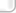 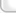 